                      Учебная и научная литература Молдавский Филиал Частного Образовательного УчрежденияМолдавский Филиал Частного Образовательного УчрежденияМолдавский Филиал Частного Образовательного УчрежденияМолдавский Филиал Частного Образовательного УчрежденияМолдавский Филиал Частного Образовательного УчрежденияМолдавский Филиал Частного Образовательного Учреждения«Балтийский институт Экологии, Политики и Права»«Балтийский институт Экологии, Политики и Права»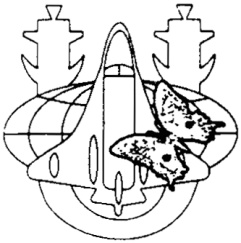 «Baltic University of Ecology, Politics & Law»«Baltic University of Ecology, Politics & Law»Республика Молдова 3100, Бельцы ул. Сорокская, 21  Тел:    +373 (231) 43061Факс: +373 (231) 45633Тел:    +373 (231) 43061Факс: +373 (231) 45633Republic of Moldova 3100, Baltsystr. Sorocskaya, 21 Republic of Moldova 3100, Baltsystr. Sorocskaya, 21 Tel:        +373 (231) 43061Fax:        +373 (231) 45633№ п/пИнв.  №АвторНазваниеГодВойтоловский Н., Жихаревич В.Основы предпринимательства1998Рынок, коммерция, бизнес. 1991Известия Сенкт-Петербурского Университета экономики и финансов 2003Мирча КошяЭкономика 1993Мирча КошяЭкономика 1993Анодина Н.Н.Документооборот в организации.Практич.пособие2007Эванс Дж.Р.Маркетинг2002Беликова Т.Н. Всё об учете и отчетности  индивидуального предпринимателя 2007Музыкант В.Л. Реклама. Курс лекций 1996Алексеев А.А. Теория инновационного развития 2003К.Н.ГусовПраво социального обеспечения республики Молдова. Учебное пособие2000Бродак АлександруОсновы государства и права Республик Молдова 1998Мушинский В.О. Обществознание 2002Мушинский В.О.Азбука гражданина1997Кибанов А.Я. Конфликтология. 2006Конституция РМ 1994ФЗ О рынке ценных бумаг2006ФЗ О рынке ценных бумаг2006Жилищный кодекс РФ 2005Налоговый кодекс РМ. Комментарий 1998Todd/CurtiTriumph of the American nation1982Хозяйственное право 1977Смирнова Н.Н. Уголовный процесс 1999Богут И.И. История философии в кратком изложении 1991Ивин А.А. Строгий мир логики 1988Второв П.П.Рассказы о биосфере 1976Войткевич Г.В. Основы учения о биосфере 1998Беличенко Ю.П. Вода богатство народа 1973Лось В.А. Экология 2006Религиоведение. Юнита 11998Экономическая география. Юнита 2.1998Экономическая география. Юнита1.1998Перетерский И.С. Римское частное право 1996Перетерский И.С. Римское частное право 1996Перетерский И.С. Римское частное право 1996Кондраков  Н.П. Бухгалтерский учет 1996Кондраков  Н.П. Бухгалтерский учет 1996Жуков Е.Ф. Общая теория денег и кредита 1995Спиридонов Л.И.Теория государства и права1996Круглова Л.К. Основы культурологии1994Сборник нормативных документов по вопросам охране окружающей среды 1994Сборник нормативных документов по вопросам охране окружающей среды 1994Кабушкин Н.И. Основы менеджмента1996Кабушкин Н.И. Основы менеджмента1996Зайцев Н.Л.Экономика промышленного предприятия1996Зайцев Н.Л.Экономика промышленного предприятия1996Образцов В.А.Основы криминалистики1996Образцов В.А.Основы криминалистики1996Конституция РФ1995Конституция РФ1996Малько А.В.Экзамен по теории государства и права1996Зефиров В.И.Макроэкономика 1994Крылова З.Г. Основы правовых знаний 1996Крылова З.Г. Основы правовых знаний 1996Исаев И.А. История государства и права России 1996Овсянко Д.М. Административное право1996Овсянко Д.М. Административное право1996Кутафин О.Е.Основы государства и права1995Мушинский В.О. Основы гражданского права.1995Экологическое законодательство РФ. Сборник. Том 1 1996Экологическое законодательство РФ. Сборник. Том 2 1992Вандышев В.В. Основы судоустройства и правоохранительной деятельности 1996Вандышев В.В. Основы судоустройства и правоохранительной деятельности 1996Вандышев В.В. Основы судоустройства и правоохранительной деятельности 1996Арбитражный процессуальный кодекс РФ1992Арбитражный процессуальный кодекс РФ1992Маркова М.Г. Энциклопедия правоведения. 1996Титов Н.И. Основы уголовного права 1996Титов Н.И. Основы уголовного права 1996Титов Н.И. Основы уголовного права 1996Зиновьев А.В.Основы конституционного права 1996Зиновьев А.В.Основы конституционного права 1996Зиновьев А.В.Основы конституционного права 1996Зиновьев А.В.Основы конституционного права 1996Вандышев В.В. Основы уголовного судопроизводства 1996Вандышев В.В.Основы уголовного судопроизводства1996Батаршев А.В. Психология предпринимательской деятельности 1994Батаршев А.В. Психология предпринимательской деятельности 1994Зинченко К.Е.Компьютерные технологии в юридической деятельности 1994Зинченко К.Е.Компьютерные технологии в юридической деятельности 1994Круглова Л.К. Основы культурологии1995Круглова Л.К. Основы культурологии1995Балабанов И.Т. Основы финансового менеджмента 1995Балабанов И.Т. Финансовый менеджмент1994Балабанов И.Т. Финансовый менеджмент1994Алехин А.П. Административное право Российской Федерации1996Осоргин М.А. Охранное отделение и его секреты 1991Осоргин М.А. Охранное отделение и его секреты 1991Экологическое законодательство РФ. Сборник. Том 1 1996Экологическое законодательство РФ. Сборник. Том 2 1992Четвериков А.С. Криминология1996Четвериков А.С. Криминология1996Максимов С.В.Краткий криминологический словарь 1995Коваленко А.И. Общая теория государства и права 1996ГК РФ. Часть 21989ГК РФ. Части 1 и 21997Устинов В.С. Понятие и криминологическая характеристика организованной преступности 1993Скуратов Ю.И. Комментарий к уголовному праву РФ 1996Устинов В.С. Понятие и криминологическая характеристика организованной преступности 1993Лаптев В.В.Акционерные общества1999Рарога А.И. Уголовное право России1997Толкунова В.Н. Трудовое право России1995Комментарий к КЗоТ Экологическое законодательство РФ. Сборник. Том 1 1996Экологическое законодательство РФ. Сборник. Том 2 1992Сборник нормативных документов по вопросам экономии природопользования на предприятиях 1994Сборник нормативных документов по вопросам охране окружающей среды 1994Антокольская М.В. Семейное право 1996Административное право. Альбом схем 1996Административное право. Альбом схем 1996Сергеев А.П. Гражданское право. Часть 1 1996Сергеев А.П. Гражданское право. Часть 2 1997Зуев М.Н. История России1994Манохин В.М. Российское административное право1996Жуков Е.Ф. Общая теория денег и кредита 1995Манохин В.М. Российское административное право1996Бумарин Д.П. Windows 3.11994Бумарин Д.П. Word for Windows 2.01994Бумарин Д.П. Excel 4.01994Вишневскиц А.А. Залоговое право 1995Вишневскиц А.А. Залоговое право 1995Максимов С.В.Краткий криминологический словарь 1995Максимов С.В.Краткий криминологический словарь 1995Максимов С.В.Краткий криминологический словарь 1995Кутафин О.Е. Государственное право РФ 1996Кутафин О.Е. Государственное право РФ 1996Кутафин О.Е. Государственное право РФ 1996Кутафин О.Е. Государственное право РФ 1996Кутафин О.Е. Государственное право РФ 1996Арбитражный процесс 1996Арбитражный процесс 1996Лазарева В.В. Общая теория права и государства1994Бирюков П.Н. Международное право1996Коваленко А.И. Общая теория государства и права 1996Уголовно-исполнительный кодекс РФ 1997Кирилов В.И. Логика 1996Кирилов В.И. Логика 1996Мусина В.А. Гражданский процесс1996Лазарев В.В.Теория права и государства 1996Мусина В.А. Гражданский процесс1996Клеменко С.В. Основы государства и права1997Сергеев А.П. Гражданское право. Ч. 1 1996Организационная преступность в России. Теория и реальность1996Практикум по административному праву 1996Практикум по административному праву 1996Практикум по экологическому праву 1996Практикум по экологическому праву 1996Ивин А.А.Практическая логика 1996Сергеев А.П.Гражданское право. Часть 21997Яшин Б.Л.Задачи и упражнения по логике 1996Мартышин О.Ф. История политических учений. Выпуск 2 1996Новицкий И.Б. Римское право1996Новицкий И.Б. Римское право1996Новицкий И.Б. Римское право1996Вологдин А.А. Римское право2000Мартышин О.Ф. История политических учений. Выпуск 2 1996Мартышин О.Ф. История политических учений. Выпуск 2 1996Мартышин О.Ф. История политических учений. Выпуск 11996Маклаков В.В. Иностранное конституционное право 1996Маклаков В.В.Иностранное конституционное право 1997Ушаков Н.А. Международное право. Основные понятия и термины 1996Ушаков Н.А. Международное право. Основные понятия и термины 1996Ушаков Н.А. Международное право. Основные понятия и термины 1996Смирнов О.В. Трудовое право 1996Петров  В.В. Экологическое право России1996Петров  В.В. Экологическое право России1996Петров  В.В. Экологическое право России1996Петров  В.В. Экологическое право России1996Коваленко А.И. Конституционное право РФ 1997Коваленко А.И. Конституционное право РФ 1997Коваленко А.И. Конституционное право РФ 1997Коваленко А.И. Конституционное право РФ 1997Марченко М.Н.Политология 1997Практикум по гражданскому прву. Часть. 1 1998Шакарян М.С. Гражданское процессуальное право России 1996Викторский С.И. Русский уголовный процесс 1997Вирторский С.И. Русский уголовный процесс 1997Борщевский М.Ю.Организация и деятельность адвокатуры в России1997Борщевский М.Ю.Организация и деятельность адвокатуры в России1997Коваленко А.И. Конституционное право РФ 1997Коваленко А.И. Конституционное право РФ 1997Безбах В.В.Основы российского гражданского права1995Черняк В.С. Оценка бизнеса 1996Черняк В.С. Оценка бизнеса 1996Тихомиров М.Ю.Бизнес в России1996Бухгалтерский учет. Практическое пособие 1997Бухгалтерский учет. Практическое пособие  1997Виханский О.С. Менеджмент 1994Виханский О.С. Менеджмент 1994Виханский О.С. Менеджмент 1994Ядгаров Я.С. История экономических учений 1996Ядгаров Я.С. История экономических учений 1996Елисеева И.И. Общая теория статистки 1996Елисеева И.И. Общая теория статистки 1996Камаев В.Д. Основы экономической теории 1996Тутушкина М.К. Практическая психология для менеджеров 1996Шмойлова Р. Теория статистки 1996Шмойлова Р. Теория статистки 1996Шмойлова Р. Теория статистки 1996Шломо МайтальЭкономика для менеджера 1996Шломо МайтальЭкономика для менеджеров 1996Шломо МайтальЭкономика для менеджера 1996Шломо МайтальЭкономика для менеджера 1996Дождев Д.В.Римское частное право 1996Шломо МайтальЭкономика для менеджера 1996Попов Е.В. Введение в культурологию 1996Афанасьев Н.Н. Уголовное право1998Попов Е.В. Введение в культурологию 1996Маркова А.Н.История мировой культуры 1995Маркова А.Н.История мировой культуры 1995Алексеев П.В.Философия1996Алексеев П.В.Философия1996Алексеев П.В.Философия1996Радугин А.А. Психология и педагогика 1996Радугин А.А. Психология и педагогика 1996Радугин А.А. Психология и педагогика 1996Антокольская М.В. Семейное право 1996Радугин А.А. Социология 1996Антокольская М.В. Семейное право 1996Радугин А.А. Социология 1996Борисов Е.Ф. Экономическая теория 1997Исаев И.А. История государства и права России 1996Гуценко К.Ф.  Уголовный процесс 1996Еникеев И.М. Основы общей и юридической психологии 1996Еникеев И.М. Основы общей и юридической психологии 1996Тербина Т. English 50+50Тербина Т. English 50+50Тербина Т. English 50+50Ваш второй паспорт 1996Горбунов О.Н.Финансовое право 1996Ходорович М.И.Налоги с граждан 1996Ходорович М.И.Налоги с граждан 1996Ходорович М.И.Налоги с граждан 1996Грачёва Е.Ю. Финансовое право России 1995Грачёва Е.Ю.Финансовое право России1995Грачёва Е.Ю.Финансовое право России1995ФЗ О прокуратуре РФ1996ФЗ О прокуратуре РФ 1996Здравомыслов В.Б. Уголовное право РФ 1996Марченко М.Н. Теория государства и права1997Богуславский М.М.Международное частное право1997Богуславский М.М. Международное частное право1997Божьев В.П. Правоохранительные органы РФ1996Божьев В.П. Правоохранительные органы РФ1996Бродский А.К. Краткий курс общей экологии 1996Божьев В.П. Правоохранительные органы РФ1996Земельный кодекс РМ 2006Винокуров А.Ю. Прокурорский надзор за исполнением законодательства о ядерной и радиационной безопасности 1995Букс И.И.Экологическая экспертиза и оценка воздействия на окружающую среду1997Моисеев Н.Н.Историческое развитие и экологическое образование 1995Толкаченко А.А.Уголовно-исполнительное право1995Тер-Акопов А.А. Новое в уголовном праве России 1995Тер-Акопов А.А. Новое в уголовном праве России 1995Коваленко А.И. Конституционное право РФ 1996Скоромников К.С. Компьютерное право 1997Маслеников М.Я. Производство по делам об административных правонарушениях 1994Котлер Филипп Основы маркетинга 1995Кудряцев В.Н.Криминология1997Котлер Филипп Основы маркетинга 1995Стоянова Е.С. Финансовый менеджмент1996Райзберг Б.А. Курс экономики 1997Райзберг Б.А. Курс экономики 1997Иншаков С.Ф. Преступность и мера социального реагирования 1995Иншаков С.Ф. Преступность и мера социального реагирования 1995Евдокимов В.В. Экономическая информатика 1997Евдокимов В.В. Экономическая информатика 1997Евдокимов В.В. Экономическая информатика 1997Мунчаев Ш.М. История России2006Мунчаев Ш.М. История России1997Мунчаев Ш.М. История России1997Мунчаев Ш.М. История России1997Мунчаев Ш.М. История России1997Мунчаев Ш.М. История России1997Лазарев В.В. Теория государства и права1997Венгеров А.Б.Теория государства и права. Часть 1 1996Хутыз М.Х. Римское частное право1997Уткин Э.А.Инновационный менеджмент 1996Уткин Э.А.Инновационный менеджмент 1996Жидков О.А.История государства и права зарубежных стран. Часть 11997Жидков О.А.История государства и права зарубежных стран. Часть 11997Чуфаровский Ю.В.Юридическая психология1997Голубятников С.П. Основы судебной бухгалтерии 1994Бродский А.К. Краткий курс общей экологии 1996Бродский А.К. Краткий курс общей экологии 1996Бродский А.К. Краткий курс общей экологии 1996Бродский А.К. Краткий курс общей экологии 1996Бродский А.К. Краткий курс общей экологии 1996Бродский А.К. Краткий курс общей экологии 1996Бродский А.К. Краткий курс общей экологии 1996Бродский А.К. Краткий курс общей экологии 1996Бродский А.К. Краткий курс общей экологии 1996Бродский А.К. Краткий курс общей экологии 1996Бродский А.К. Краткий курс общей экологии 1996Бродский А.К. Краткий курс общей экологии 1996Жилищное право. Нормативные акты и документы1995Котлер Филипп Основы маркетинга 1995Котлер Филипп Основы маркетинга 1995Герчикова И.Н.Менеджмент 1997Грабовский В.Д. Криминалистика. Расследование преступлений в сфере экономике 1995Михальская А.К. Лекции по сравнительной и исторической риторике 1996Михальская А.К. Лекции по сравнительной и исторической риторике 1996ГК РФ. Части 1 и 21997ГК РФ. Части 1 и 21997ГПК РСФСР 1997ГПК РСФСР 1997УК РФ 1997УК РФ 1997УК РФ 1997ГПК РСФСР 1997Мунчаев Ш.М. История России1997Мунчаев Ш.М. История России1997Окрепилов В.В.Управление качеством и конкурентоспособностью 1997Судебная статистика1998Судебная статистика1998Судебная статистика1998Мариновская И.Д. Психология и педагогика правоохранительной деятельности органов внутренних дел 1997Эминов В.Е. Криминология1997Эминов В.Е. Криминология1997Конституция РФ1996Назаров С.Н. Прокурорский надзор1998Пчелинцева Л.М. Практикум по семейному праву 1998Пчелинцева Л.М. Практикум по семейному праву 1998Комишан С.В. Уголовное право. Практикум. Часть 11997Комишан С.В. Уголовное право. Практикум. Часть 11997Комишан С.В. Уголовное право. Практикум. Часть 21997Конституция РМ 1994Семейный кодекс РФ 1998Семейный кодекс РФ1998Ядгаров Я.С. История экономических учений 1998Ядгаров Я.С. История экономических учений 1998УК РФ 1996УПК РСФСР 1998КЗоТ РФ 1998УК РФ 1998Попов Е.В. Введение в культурологию 1996ГПК РСФСР 1998ГПК РСФСР 1998Подольски В.И. Аудит 1997Титов Ю.П. Хрестоматия по истории государства и права России1998Титов Ю.П. Хрестоматия по истории государства и права России1998Титов Ю.П. Хрестоматия по истории государства и права России1998Идрисов А.Б. Стратегическое планирование и анализ эффективности инвестиций 1998Семейный кодекс РФ 1996ГК РФ. Части 1 и 21998Знак О.Н. Словарь-справочник ПК 1998Панина А.Б. Трудовое право1998Панина А.Б. Трудовое право1998Гуценко К.Ф.  Уголовный процесс 1996Гуценко К.Ф.  Уголовный процесс 1996Гуценко К.Ф.  Уголовный процесс 1996Тутушкина М.К. Практическая психология для менеджеров 1996Иванцова И.В. Как сдать экзамен по истории государству и права России 1998Россенский Б.В. Административное право1998Россенский Б.В. Административное право1998Налоговый кодекс РМ 1998УПК РМ 1997Радугин А.А. Социология 1996КОАП РМ 1996ГПК РМ 1997Радугин А.А. Социология 1996Конституция РМ Радугин А.А. Социология 1996Налоговый кодекс РМ1997Яковлев А.Л. Валютные операции и их учет 1997Шкатулла В.И.Основы права1997Лависса и Рамбо История 19 века. Том 1 1937Лависса и Рамбо История 19 века. Том 31937Лависса и Рамбо История 19 века. Том 4 1937Богумерский Б. Norton Commander 5.0 1995Фигурнов В.Э. IBM PC для пользователя. Краткий курс 1998Закономерности формирования  развития систем технологий1996Словарь справочник пользователя IBM PC для школьников 1998Тункин Г.И. Международное право1982Севостьянов Н.В. Экзамен по конституционному праву России 1998Гражданское право в схемах. Часть 21999Голубев Ю.Н. Технологические инновации 1995Гражданское право в схемах. Часть 2 1998Иванцова И.В. Как сдать экзамен по истории государству и права России 1998Иванцова И.В. Как сдать экзамен по истории государству и права России 1998Иванцова И.В. Как сдать экзамен по истории государству и права России 1998Иванцова И.В. Как сдать экзамен по истории государству и права России 1998Попандопуло В.Ф. Коммерческое право. Часть 11998Попандопуло В.Ф. Коммерческое право. Часть 21998Савюк Л.К.Правовая статистика 1999Муратова С.А. Семейное право 1998Еникеев И.М. Основы общей и юридической психологии 1996Боголюбов С.А. Земельное право1999Игнатьев А.А.Уголовно-исполнительное право 1997Толкаченко А.А.Уголовно-исполнительное право1995Дойников И.В. Предпринимательское право1998Дойников И.В. Предпринимательское право1998Басков В.И. Курс прокурорского надзора 1998ГК РФ2000ГК РФ. Части 1 и 21999Муратова С.А. Семейное право 1998Муратова С.А. Семейное право 1998Борисов А.Б. Комментарий к налоговому кодексу РФ. Часть 11999Налоговый кодекс РФ. Ч. 1 1999Налоговый кодекс РФ 1999Малько А.В. Теория государства и права1998Конституционное право РФ. Схемы и комментарии 1999Конституционное право РФ. Схемы и комментарии 1999Конституционное право РФ. Схемы и комментарии 1999ФКЗ Об Арбитражных суда в РФ1999Стратегическое планирование1998Вандышев В.В.Правоохранительные органы РФ1998Чувилев А.А. Правоохранительные органы. Вопросы и ответы 1998Чувилев А.А. Правоохранительные органы. Вопросы и ответы 1998Брынзэ СерджиуInfracţion conrta vieţii, sănătăţii, libertăţii şi demnităţii persoanei1999Брынзэ СерджиуInfracţion conrta vieţii, sănătăţii, libertăţii şi demnităţii persoanei1999Брынзэ СерджиуInfracţion conrta vieţii, sănătăţii, libertăţii şi demnităţii persoanei1999Брынзэ СерджиуInfracţion conrta vieţii, sănătăţii, libertăţii şi demnităţii persoanei1999Брынзэ СерджиуInfracţion conrta vieţii, sănătăţii, libertăţii şi demnităţii persoanei1999Сборник законов РФ 1999Сборник законов РФ 1999Маленкович Н.В. Право (практикум)1998Маленкович Н.В. Право (практикум)1998Кудряцев В.Н.Криминология1997Алексеев А.И. Криминология 1998Чувилев А.А. Правоохранительные органы. Вопросы и ответы 1998Винокуров А.Ю. Прокурорский надзор РФ1998Борисок К.Г.Международное таможенное право1997Иванова Г.А.Муниципальное право 1999Еникеев И.М. Основы общей и юридической психологии 1996Чувилев А.А. Правоохранительные органы. Вопросы и ответы 1998Чувилев А.А. Правоохранительные органы 1998Розин В.М.Введение в культурологию1998Розин В.М.Введение в культурологию1998Авдонкин В.С. Правоохранительные органы. Сборник схем1997Авдонкин В.С. Правоохранительные органы. Сборник схем1997Авдонкин В.С. Правоохранительные органы. Сборник схем1997Гражданское право в схемах. Часть 1 1999КОАП РСФСР1998КОАП РСФСР1998Иванцова И.В. Как сдать экзамен по истории государству и права России 1998Айман Т.О.Хозяйственное право.Уч.пос.Севостьянов Н.В. Экзамен по конституционному праву. Вопросы и ответы1999Розин В.М. Культурология1999Розин В.М. Культурология1999Савюк Л.К.Правовая статистика 1999Попандопуло В.Ф. Коммерческое право. Ч. 21998Петрова Г.В. Налоговое право1998ГК РФ. Части 1 и 21999Жилищный кодекс  РФ  1999Жилищный кодекс  РФ  1999Сборник образцов уголовно процессуальных документов 1998Уголовно-исполнительный кодекс РФ 1997Практикум по гражданскому праву. Ч. 2 1998Рохлин В.И. Прокурорский надзор1999Банковское ое право 1998ФКЗ Об Арбитражных суда в РФ1999ФКЗ Об Арбитражных суда в РФ1999Маркова М.Г. Гражданское право. Конспект лекций1998Административное право России. Конспект лекций 2001Курганов С.И.Основы криминологии 1998Поташник Д.П. Криминалистическая тактика 1998Поташник Д.П. Криминалистическая тактика 1998Налоговый кодекс РФ. Ч.11999Налоговый кодекс РФ. Ч. 11999Мушинский В.О. Основы правоведения1996Криминалистика.Шпаргалка2010Законодательство об адвокатуре 1998Грегори К. Использование Visual C++ 61999Dicţionar rus romăn1991Ерефеев Б.В.Экологическое право 1999Малько А.В. Конституционное право. Вопросы и ответы 1999Ивин А.А.Логика 1999Якушев А.В. Теория государства и права. Конспект лекций 1999Варывдин В.А. Основы права. Альбом схем, таблиц и определений1999Солопов Е.Ф. Концепции современного естествознания1998Карпенков С.Х. Концепции современного естествознания. Практикум 1998Карданская Н.Л. Принятие управленческого решения 1999Седугин П.И. Жилищное право1999Эриашвили Н.Д. Банковское право1999Грачева Е.Ю. Налоговое право. Вопросы и ответы 1998Кибанов А.Я.Управление персоналом организации1998Марченко М.Н. Теория государства и права 1997Муратова С.А. Семейное право 1998Солопов Е.Ф. Концепции современного естествознания1998Потеев М.И.Концепции современного естествознания1999Лунеев В.В.Юридическая статистика 1999Попандопуло В.Ф. Коммерческое право. Ч. 11998Попандопуло В.Ф. Коммерческое право. Ч. 21998Корельский В.М. Теория государства и права1998Спиридонов Л.И. Теория государства и права 1996Кирилов В.И. Логика 1996Кирилов В.И. Логика 1996Розин В.М. Психология для юристов 1997Розин В.М. Психология для юристов 1997Ильенкова С.Д.Инновационный менеджмент 1999Зелекман А.Я. Английский язык для юристов 1997Исаев И.А. История государства и права России 1996Банкротство 1996Чеботарь Ю. Как избежать банкротства и стать прибыльным 1997УПК РМ 2003Громыко А.А.Дипломатический словарь.Том 1 1960Громыко А.А.Дипломатический словарь.Том 21961Громыко А.А.Дипломатический словарь.Том 31964Большой юридический словарь 1999Спиридонов Л.И. Теория государства и права 1996Сперанская Л.В. Международное право окружающей среды 1995Боровиков В.Б.Российское уголовное право. Альбом схем 1998Боровиков В.Б.Российское уголовное право. Альбом схем 1998Наумов А.В. Сборник задач по уголовному праву1997Наумов А.В. Сборник задач по уголовному праву1997Наумов А.В. Сборник задач по уголовному праву1997Наумов А.В. Сборник задач по уголовному праву1997Горфинкель В.Я. Экономика предприятия1996Наумов А.В. Сборник задач по уголовному праву1997Гражданское право. Часть 2. Конспект лекций 1999Гражданское право. Часть 2. Конспект лекций1999Комишан С.В.Уголовное право. Практикум1999Нерсесянс В.С. История политических и правовых учений 1999Федосеева Н.Ю. Международное частное право 1999Валовой Д.В. Экономика 1999Аникин Б.А. Логистика1999Казаков А.П. Экономика 1999Гаджинский А.Н. Практикум по логистике 1999Мишин А.А. Конституционное право зарубежных стран1999Ветров Н.И. Уголовное право 1999Кейлер В.А. Экономика предприятия1999Волков Ю.Г.Социология1999Рарог А.И. Уголовное право в вопросах и ответах 1999Новицкий И.Б. Римское право1996Полтавская Н.Нотариат. Курс лекций 1999УПК РСФСР 1999ГПК РСФСР1999Власов Ю.Н. О нотариате и порядке совершения нотариальных действий 1998Таможенный кодекс РФ1999Иванов В.Н. Арбитраж 1999Жилищный кодекс РСФСР1999Гражданский кодекс Российской Федерации. Части 1 и 21999КОАП РСФСР1999Хутыз М.Х. Римское частное право1997Налоговый кодекс РФ1999КЗоТ РФ 1999Хутыз М.Х. Римское частное право1997Семейный кодекс РФ1999Конституция РФ1999Конституция РФ1999Конституция РФ1999Яворски Дж.Подготовка web-страниц с помощью HoTMetal1996Березин С.Интернет у вас дома1997Коркин А.М. Правовая информация в компьютерных технологиях 1998Рассел Ч. OS/2 для пользователей Windows 1994Кэн Питер Использование Netscape 31997Каратыгин С. Базы данных. Том 11995Каратыгин С. Базы данных. Том 2 1995Уголовное законодательство РФ 1996Бродский А.К. Краткий курс общей экологии 1996Мировно А.В. Социология. Практикум 1998Алфёров А.Д. Общая психология 1998Диходедов Н.П. Информационные ресурсы для бизнеса 1998Грег Перри 1001 секрет Windows 951996Дэниел С. Дженел 1001 бизнес в интернете1997Маслов Е.В. Управление персоналом предприятия 1999Кейлер В.А. Экономика предприятия1999Деню И.И. Экологический энциклопедический словарь 1990Ромашов О.В. Социология труда 1999Самыгин С.И. Социология1999Полтавская Н.Нотариат. Курс лекций 1999Полтавская Н. Нотариат. Сборник задач 1998Бартенев С.А.История экономических учений 1998Пелих А.С. Бизнес-план 1999Дягилев Ф.М. Концепции современного естествознания1998Ядгаров Я.С. История экономических учений 1999Вахрин П.И. Методика подготовки и процедура защиты дипломных работа по специальности финансы и кредит 1999Сборник нормативных документов 1994Сборник нормативных документов по вопросам экономии природопользования на предприятиях 1994Экологическое законодательство РФ. Сборник. Том 2 1992Экологическое законодательство РФ. Сборник. Том 2 1992Корнеева И.Л.Практикум по гражданскому праву. Ч. 2 1998Практикум по гражданскому праву. Ч. 1 1999Гришаев С.П.Гражданское право. Ч.11999Гришаев С.П.Гражданское право. Ч. 11999Гришаев С.П.Гражданское право. Ч. 11999Гришаев С.П.Гражданское право. Ч.11999Гришаев С.П.Гражданское право. Ч. 22000Гришаев С.П.Гражданское право. Ч. 22000Гришаев С.П.Гражданское право. Ч. 22000Гришаев С.П. Гражданское право. Ч.22000Гришаев С.П.Гражданское право. Ч.22000Экологическое законодательство РФ. Сборник. Том 1 1996Экологическое законодательство РФ. Сборник. Том 1 1996Экологическое законодательство РФ. Сборник. Том 1 1996Экологическое законодательство РФ. Сборник. Том 1 1996Экологическое законодательство РФ. Сборник. Том 2 1992Экологическое законодательство РФ. Сборник. Том 2 1992Экологическое законодательство РФ. Сборник. Том 2 1992Экологическое законодательство РФ. Сборник. Том 2 1992КЗоТ РФ 2000КЗоТ РФ 2000Закарян И. Интернет как инструмент для финансовых инвестиций1999Брюс Морис HTML в действие 1997Круглова Л.К. Основы культурологии1995Круглова Л.К. Основы культурологии1995Круглова Л.К. Основы культурологии1995Круглова Л.К. Основы культурологии1995Соловьева Стратегический менеджмент 1993Кузнецов И. Рефераты, контрольные, курсовые и дипломные работы 1998Лебедев О.Т. Основы менеджмента1998Герчикова И.Н.Менеджмент 1995КЗоТ РМ2000Глушко М.М.Словарь для студентов математиков 1976Слово жизни. Новый завет в современном переводе2006Сборник нормативных документов по вопросам экономии природопользования на предприятиях 1994Сборник нормативных документов по вопросам экономии природопользования на предприятиях 1994Сборник нормативных документов по вопросам экономии природопользования на предприятиях 1994Сборник нормативных документов по вопросам экономии природопользования на предприятиях 1994Лосев А.Ф.История античной философии1989Судебная статистика1998Казырин А.Н. Конкуренция на международных рынках 1999История государства и права зарубежных стран. Конспект лекций 2001Гражданское право в схемах. Практикум. Часть 22000Посольские книги по связям Молдовы с Россией 1993Ивакин Н.Н. Орфография и пунктуация 1999Азаров Н.И. Теория государства и права2001Желудков А.Б. Уголовное право2001Боролька А.Основы государства и права Республики Молдова1998Гаврилов Э.П. Комментарий законов 1996Шломо МайтальЭкономика для менеджера 1996Шломо МайтальЭкономика для менеджера 1996Шломо МайтальЭкономика для менеджера 1996Шломо МайтальЭкономика для менеджера 1996Сосна Б.И.Трудовое право Республики Молдова 2001Сосна Б.И.Трудовое право Республики Молдова 2001Сосна Б.И.Трудовое право Республики Молдова 2001Сосна Б.И.Трудовое право Республики Молдова 2001Сосна Б.И.Трудовое право Республики Молдова 2001Сосна Б.И.Трудовое право Республики Молдова 2001Сосна Б.И.Трудовое право Республики Молдова 2001Сосна Б.И.Трудовое право Республики Молдова 2001Сосна Б.И.Трудовое право Республики Молдова 2001Сосна Б.И.Трудовое право Республики Молдова 2001Сосна Б.И.Трудовое право Республики Молдова 2001Сосна Б.И.Трудовое право Республики Молдова 2001Сосна Б.И.Трудовое право Республики Молдова 2001Сосна Б.И.Трудовое право Республики Молдова 2001Сосна Б.И.Трудовое право Республики Молдова 2001Сосна Б.И.Трудовое право Республики Молдова 2001Сосна Б.И.Трудовое право Республики Молдова 2001Сосна Б.И.Трудовое право Республики Молдова 2001Сосна Б.И.Трудовое право Республики Молдова 2001Сосна Б.И.Трудовое право Республики Молдова 2001Сосна Б.И.Трудовое право Республики Молдова 2001Сосна Б.И.Трудовое право Республики Молдова 2001Сосна Б.И.Трудовое право Республики Молдова 2001Сосна Б.И.Трудовое право Республики Молдова 2001Сосна Б.И.Трудовое право Республики Молдова 2001Сосна Б.И.Трудовое право Республики Молдова 2001Сосна Б.И.Трудовое право Республики Молдова 2001Сосна Б.И.Трудовое право Республики Молдова 2001Сосна Б.И.Трудовое право Республики Молдова 2001Сосна Б.И.Трудовое право Республики Молдова 2001Сосна Б.И.Трудовое право Республики Молдова 2001Сосна Б.И.Трудовое право Республики Молдова 2001Сосна Б.И.Трудовое право Республики Молдова 2001Сосна Б.И.Трудовое право Республики Молдова 2001Сосна Б.И.Трудовое право Республики Молдова 2001Сосна Б.И.Трудовое право Республики Молдова 2001Сосна Б.И.Трудовое право Республики Молдова 2001Сосна Б.И.Трудовое право Республики Молдова 2001Сосна Б.И. Трудовое право РМ 2001Сосна Б.И. Право социального обеспечения Республики Молдова 2000Сосна Б.И. Право социального обеспечения Республики Молдова 2000Сосна Б.И. Право социального обеспечения Республики Молдова 2000Сосна Б.И. Право социального обеспечения Республики Молдова 2000Сосна Б.И. Право социального обеспечения Республики Молдова 2000Сосна Б.И. Право социального обеспечения Республики Молдова 2000Сосна Б.И. Право социального обеспечения Республики Молдова 2000Сосна Б.И. Право социального обеспечения Республики Молдова 2000Сосна Б.И. Право социального обеспечения Республики Молдова 2000Сосна Б.И. Право социального обеспечения Республики Молдова 2000Сосна Б.И. Право социального обеспечения Республики Молдова 2000Сосна Б.И. Право социального обеспечения Республики Молдова 2000Сосна Б.И. Право социального обеспечения Республики Молдова 2000Сосна Б.И. Право социального обеспечения Республики Молдова2002Сосна Б.И. Право социального обеспечения Республики Молдова 2000Сосна Б.И. Право социального обеспечения Республики Молдова 2000Сосна Б.И. Право социального обеспечения Республики Молдова 2000Сосна Б.И. Право социального обеспечения Республики Молдова 2000Сосна Б.И. Право социального обеспечения Республики Молдова 2000Сосна Б.И. Право социального обеспечения Республики Молдова 2000Сосна Б.И. Право социального обеспечения Республики Молдова 2000Сосна Б.И. Право социального обеспечения Республики Молдова 2000Сосна Б.И. Право социального обеспечения Республики Молдова 2000Сосна Б.И. Право социального обеспечения Республики Молдова 2000Сосна Б.И. Право социального обеспечения Республики Молдова 2000Сосна Б.И. Право социального обеспечения Республики Молдова2002Сосна Б.И. Право социального обеспечения Республики Молдова 2000Сосна Б.И. Право социального обеспечения Республики Молдова 2000Сосна Б.И. Право социального обеспечения Республики Молдова 2000Сосна Б.И. Право социального обеспечения Республики Молдова 2000Сосна Б.И. Право социального обеспечения Республики Молдова 2000Сосна Б.И. Право социального обеспечения Республики Молдова 2000Сосна Б.И. Право социального обеспечения Республики Молдова 2000Сосна Б.И. Право социального обеспечения Республики Молдова 2000Сосна Б.И. Право социального обеспечения Республики Молдова 2000Сосна Б.И. Право социального обеспечения Республики Молдова 2000Сосна Б.И. Право социального обеспечения Республики Молдова 2000Сосна Б.И. Право социального обеспечения Республики Молдова 2000Сосна Б.И. Право социального обеспечения Республики Молдова 2000Сосна Б.И. Право социального обеспечения Республики Молдова 2000Сосна Б.И. Право социального обеспечения Республики Молдова 2000Сосна Б.И. Право социального обеспечения Республики Молдова 2000Сосна Б.И. Право социального обеспечения Республики Молдова 2000Сосна Б.И. Право социального обеспечения Республики Молдова 2000Сосна Б.И. Право социального обеспечения Республики Молдова2002Сосна Б.И. Право социального обеспечения Республики Молдова 2000Сосна Б.И. Право социального обеспечения Республики Молдова 2000Сосна Б.И. Право социального обеспечения Республики Молдова 2000Сосна Б.И. Право социального обеспечения Республики Молдова 2000Сосна Б.И. Право социального обеспечения Республики Молдова 2000Михальская А.К. Лекции по сравнительной и исторической риторике 1996Михальская А.К. Лекции по сравнительной и исторической риторике 1996Сборник нормативных документов по вопросам охране окружающей среды 1994Сборник нормативных документов по вопросам охране окружающей среды 1994Гаврилов Э.П. Комментарий законов 1996Судебная статистика1998Судебная статистика1998Лабейш В.Г.Природопользование 2001Лабейш В.Г.Природопользование 2001Лабейш В.Г.Природопользование 2001Зиновьев А.В.Основы конституционного права 1996Зиновьев А.В.Основы конституционного права 1996Щипачов В.С.Сборник задач по высшей математике 1994Батаршев А.В. Психология предпринимательской деятельности 1994Скрипка В.И. Трудовое право в схемах 1997Чиркин В.И. Конституционное право зарубежных стран2001Рассолов М.М. Информационное право 1999Конституция РМ 2000Конституция РМ 2000ГПК РМ2001Семейный кодекс РМ2001УК РМ 2001УПК РМ 2001КЗоТ РМ 2001Земельный кодекс РМ2001ГК РФ2002Жилищный кодекс  РМ 2001Таможенный кодекс РМ 2001Экологическое право России 2000Экологическое право России 2000УК РФ 2001Лукашук И.И. Международное право2000Гражданское право России. Ч. 1 2001КОАП РСФСР2001КЗоТ РФ 2001УК РФ 2001Гражданский кодекс Российской Федерации. Полный текст и изменениями и дополнениями на 10 августа 20012001Лыгин Р.Н.Трудовое право 2001Смирнова Н.Н.Гражданский процесс2001Административное право России. Конспект лекций 2001Семейный кодекс РФ2001Воронов А.Ф.Гражданский и арбитражный процесс Гражданское право. Часть 2. Конспект лекций2001Сборник нормативных документов по вопросам охране окружающей среды 1994Чавдаря  М.И. Настольная книга бухгалтера 2001Крутик А.Б. Экономика недвижимости 2000Джордейн Р.Р.  Справочник программиста персональных компьютеров типа IBM PC XT и АТ1992Генкин Б.М. Экономика и социология труда2005Чи Кэпс Программирование на языке ассемблера и архитектура 1991Питер АбельЯзык ассемблера для IBM PC и программирование 1992Василеско Ю. Прикладное программирование на языке АДА 1990 Джехани Н. Язык АДА1988Четвёркин С. 3D Studio. Справочник 1995Не формальное введение в С++ и Turbo Vision1992Лабейш В.Г.Природопользование 2001Вайнер Ричард С++ изнутри 1993Григорьев В.Л. Видео системы ПК фирмы IBM1993Бюджетный кодекс РФ2001Земельный кодекс РФ2001КОАП РФ 2002О политических партиях 2001Об акционерных обществах. ФЗ2002ФЗ Об общих принципах организации местного самоуправления РФ 2000Об авторском праве и смежных правах2001О банкротстве 2001КЗоТ РФ 2002Зуев Е.А.Программирование на языке Turbo Pascal 6.0 7.01993УПК РФ2002Закон РФ О милиции2001О порядке выезда из РФ и въезда 2001ФЗ Об ипотеке 2001О государственной регистрации прав на недвижимое имущество 2005ФЗ О лизинге2001Гражданский кодекс Российской Федерации. Ч.3 2001О прокуратуре  РФ 2001Патентный закон РФ 2001О валютном регулировании и контроле 2001О защите прав потребителей РФ 2002О конституционном суде РФ 2001Об исполнительном производстве. О судебных приставах 2001О государственной регистрации юридических лиц2001Как создать службу маркетинга на предприятии 1992Как создать службу маркетинга на предприятии 1992Как создать службу маркетинга на предприятии 1992Арбитражный процессуальный кодекс РФ1992Касторский Г.Л. Нормативное регулирование экологических правоотношений 2001Касторский Г.Л. Нормативное регулирование экологических правоотношений 2001Касторский Г.Л. Нормативное регулирование экологических правоотношений 2001Касторский Г.Л. Нормативное регулирование экологических правоотношений 2001Касторский Г.Л. Нормативное регулирование экологических правоотношений 2001Касторский Г.Л. Нормативное регулирование экологических правоотношений 2001Касторский Г.Л. Нормативное регулирование экологических правоотношений 2001Касторский Г.Л. Нормативное регулирование экологических правоотношений 2001Касторский Г.Л. Нормативное регулирование экологических правоотношений 2001Уйнер Р. Язык Турбо С1991ФЗ О государственном пенсионном обеспечении 2001Об обязательном пенсионном страховании РФ 2002КЗоТ РФ 2000Майкл Бенни Как развить навыки делового общения 1996Лаптеакру В.Д. Адвокат в кассационном и надзорном производстве по уголовным делам 1994Гребинча А. Информационная стратегия международного рынка 1997Ковалев В.В. Анализ хозяйственной деятельности предприятия 2001Горемыкин В. Экономика недвижимости 1999Сосна Б.И. Трудовые книжки 2002Василик М.А. Политология 2001Багиев Г.Л. Маркетинг1999Катыра К.И. Всеобщая история государства и права 2001Черниловский З.М. Всеобщая история государства и права 1999Косарев А.И. История государства и права зарубежных стран2002Сорочан О.П. Азбука предпринимательства 1996Гришаев С.П.Гражданское право. Часть 11999Калберт Чарльз Освой самостоятельно программирование в Windows за 21 день 1995Калберт Чарльз Освой самостоятельно программирование в Windows за 21 день 1995Касторский Г.Л. Нормативное регулирование экологических правоотношений 2001Касторский Г.Л. Нормативное регулирование экологических правоотношений 2001Касторский Г.Л. Нормативное регулирование экологических правоотношений 2001Касторский Г.Л. Нормативное регулирование экологических правоотношений 2001Конституция РМ 2004Конституция РМ 2002УК РМ2002УК РМ 2002Жилищный кодекс РМ2002Жилищный кодекс РМ2002Налоговый кодекс РМ2002Налоговый кодекс РМ2002ГК РМ2002ГК РМ2002Вологдин А.А. Римское право2000Право интеллектуальной собственности 1999Право интеллектуальной собственности 1999Криминология. Шпаргалка 2011Право интеллектуальной собственности 1999Право собственности и другие вещные права 1999Крохина Ю.А. Финансовое право. Юнита 11999Крохина Ю.А. Финансовое право. Юнита 21999Крохина Ю.А. Финансовое право. Юнита 11999Крохина Ю.А. Финансовое право. Юнита 21999Крохина Ю.А. Финансовое право. Юнита 1 1999Крохина Ю.А. Финансовое право. Юнита 21999Крохина Ю.А. Финансовое право. Юнита 21999Крохина Ю.А. Финансовое право. Юнита 21999Крохина Ю.А. Финансовое право. Юнита 21999Крохина Ю.А. Финансовое право. Юнита 21999Крохина Ю.А. Финансовое право. Юнита 21999Крохина Ю.А. Финансовое право. Юнита 21999Крохина Ю.А. Финансовое право. Юнита 21999Крохина Ю.А. Финансовое право. Юнита 21999Крохина Ю.А. Финансовое право. Юнита 11999Крохина Ю.А. Финансовое право. Юнита 11999Крохина Ю.А. Финансовое право. Юнита 11999Крохина Ю.А. Финансовое право. Юнита 11999Крохина Ю.А. Финансовое право. Юнита 11999Крохина Ю.А. Финансовое право. Юнита 11998Крохина Ю.А. Финансовое право. Юнита 11999Крохина Ю.А. Финансовое право. Юнита 11999Крохина Ю.А. Финансовое право. Юнита 11999Крохина Ю.А. Финансовое право. Юнита 11999Крохина Ю.А. Финансовое право. Юнита 11999Крохина Ю.А. Хозяйственное право. Юнита 21999Крохина Ю.А. Хозяйственное право. Юнита 21999Концепции современного естествознания. Юнита 11998Концепции современного естествознания. Юнита 11999Концепции современного естествознания. Юнита 11999Концепции современного естествознания. Юнита 11999Концепции современного естествознания. Юнита 11998Юникта 1. Концепции современного естествознания 1998Концепции современного естествознания. Юнита 11999Экология. Юнита 1 1999Экология. Юнита 1.1999Экология. Юнита 1.1999Экология. Юнита 1.1999Экология. Юнита 1 1999Розин В.М.Введение в культурологию1994Безопасность жизнедеятельности. Юнита 1.198Логика. Юнита 2.1998Логика. Юнита 2.1998Логика. Юнита 2.1998Экономические последствия чрезвычайных ситуаций.Юнита 11998Действие населения в чрезвычайных ситуациях. Юнита 1.Уманец В.Г. Экономика 1993Краткий экономический словарь 1989Культурология. Юнита 2.1999Культурология. Юнита 2.1999Культурология. Юнита 2.1999Культурология. Юнита 2.1999Уманец В.Г. Экономика 1993Логика. Юнита 1.1999Логика. Юнита 1.1999Логика. Юнита 1.1999Логика. Юнита 1.1999Логика. Юнита 2.1999Логика. Юнита 2.1999Логика. Юнита 2.1999Логика. Юнита 2.1999Культурология. Юнита 11998Логика. Юнита 1.1998Логика. Юнита 1.1998Логика. Юнита 1.1998Концепции современного естествознания. Юнита 11999Экология. Юнита 1 1998Экология. Юнита 11998Экология. Юнита 11998Экология. Юнита 11998Экология. Юнита 11998Экология. Юнита 11998Экология. Юнита 11998Экология. Юнита 1 1998Экология. Юнита 2.1998Экология. Юнита 11998Экология. Юнита 2.1998Экология. Юнита 11998Экология. Юнита 2.1998Экология. Юнита 2.1998Концепции современного естествознания. Юнита 151998Концепции современного естествознания. Юнита 11998Теория и история мировой культуры. Юнита 2 1998Культурология. Юнита 2 1998Культурология. Юнита 2 1998Культурология. Юнита 2 1998Культурология. Юнита 2 1998Культурология. Юнита 2 1998Культурология. Юнита 2 1998Культурология. Юнита 2 1998Культурология. Юнита 2 1998Культурология. Юнита 2 1998Культурология. Юнита 2 1998Культурология. Юнита 2 1998Культурология. Юнита 2 1998Культурология. Юнита 2 1998Культурология. Юнита 2 1998Культурология. Юнита 2 1998Культурология. Юнита 2 1998Культурология. Юнита 2 1998Культурология. Юнита 2 1998Культурология. Юнита 2 1998Культурология. Юнита 2 1998Культурология. Юнита 2 1998Культурология. Юнита 2 1998Культурология. Юнита 2 1998Культурология. Юнита 2 1998Культурология. Юнита 2 1998Колесников В.И. Банковское дело 2002Матвеев С.А. Политология2002Комишан С.В. Уголовное право. Практикум. Часть 21997Гамецкий А.Ф.Математическое моделирование микроэкономических процессов 1994Яблоков Н.П. Криминалистика в вопросах и ответах 2002Тиунов О.И. Международное гуманитарное право 1999Долгова А.И. Криминология2001Конституция РМ 2002Шостакович Б.В. Судебная психиатрия 1997Лебедев В.М. Комментарий к уголовному кодексу РФ 2002Галяшина Е.И. Теория и практика судебной экспертизы 2003Спиркин А.Г. Философия 2002Раицкий К.А. Экономика предприятия2002Шмойлова Р. Теория статистки 2002Грузинов В.П.Экономика предприятия2002Страшун Б.А. Конституционное право зарубежных стран2000Права человека. Основные международные договора1998Права человека. Основные международные договора1998УК РФ 1998Богуславский М.М.Международное частное право2002Гилинский Я.И. Криминология2002Горемыкин В. Экономика недвижимости 1999Бурлаков В.Н. Криминология2002Эванс Дж.Р.Маркетинг2002Кирилов В.И. 	Логика 2001Демин А.В. Теория государства и права2002Некрасов А.И. Основы социологии 2002Некрасов А.И. Основы социологии 2002Радугин А.А. Философия2001Белихин В.Г. История экономических учений 2002Сергеев А.П.Гражданское право.Часть22001Гамецкий А.Ф. Лабораторный практикум по курсу исследования операций 1997Гамецкий А.Ф. Лабораторный практикум по курсу исследования операций 1997Гамецкий А.Ф. Лабораторный практикум по курсу исследования операций 1997Гамецкий А.Ф. Лабораторный практикум по курсу исследования операций 1997Сосна Б.И. Возмещение материального и морального ущерба2002Стратулат О. Политика финансирования социально-культурной сферы в РМ1999Стратулат О. Политика финансирования социально-культурной сферы в РМ1999Балынски Андрей Рекламный менеджмент фирмы 2001Сосна Б.И. Трудовые книжки 2002Браила А.М.Математическое моделирование экономических процессов 1996Браила А.М.Математическое моделирование экономических процессов 1996Бастрыкин А.И. Криминалистика 2001Сухарев А.Я. Руководство по расследованию преступления 2002Горяинов К.К. Оперативно-розыскная деятельность 2002Жилищный кодекс РМ2002Жилищный кодекс РМ2002Жилищный кодекс РМ2002Жилищный кодекс РМ2002Жилищный кодекс РМ2002КЗоТ РФ2002КЗоТ РФ2002Лаврененко В.Н. Психология и этика делового общения 1997КЗоТ РФ2002КЗоТ РФ2002КЗоТ РФ2002УК РМ 2002УК РМ 2002УК РМ 2002Уголовный кодекс Республики Молдова 2002УК РМ 2002КОАП РМ2002КОАП РМ2002КОАП РМ2002ГПК РМ2002ГК РМ2002ГК РМ2002ГК РМ2002ГК РМ2002Семейный кодекс РМ2002Семейный кодекс РМ2002Семейный кодекс РМ2002Кодекс законов о труде РМ2002Семейный кодекс РМ2002ГПК РФ2002Арбитражный процессуальный кодекс РФ2002О правовом положении иностранных граждан 2002Бланк И.А.Финансовый менеджмент2004Бланк И.А.Финансовый менеджмент2004Гилинский Я.И. Криминология2002Иванов В.М. Деньги и кредит 2001Розин В.М.Введение в культурологию1998Шостакович Б.В. Судебная психиатрия 1997Бабосов Е.М. Прикладная социология 2000УК РМ 2002Нерсесянс В.С. Философия права 2001Хабриева Т.Я. Парламентское право России1999Карасёва М.В. Финансовое право2000Кутафин О.Е. Муниципальное право Российской Федерации1997Зубков А.И. Уголовно-исполнительное право России1997Френкель Э.Б.Трудовое и социальное право зарубежных стран 2002Габричидзэ Б.Н.Таможенное право 1995Дубровина Т.А. Аудиторская деятельность в страховании1997Сосна Б.И.Трудовые договоры в РМ и РФ в условиях рыночной экономике. Теория и практика2001Практика социального страхования 1997Семенов К.А. Международные валютные и финансовые отношения 2000Гаджинский А.М. Логистика 2001Матвеев С.А. Политология2002Костаки Г.И. Административное право2002Костаки Г.И. Административное право2002Тавадов Г.Т. Политология2000Шмойлова Р. Теория статистки 2006Костаки Г.И. Административное право2002Радугина А.А. Культурология2001Таможенный кодекс РМ 2002Кладков А.В. Уголовное право РФ. Особенная часть практикум1999Кладков А.В. Уголовное право РФ. Особенная часть практикум1999Стандарту аудиторской деятельности. Сборник нормативных документов. 1989Петрова Г.В. Налоговое право1999Балабанов И.Т. Занимательное страхование 1998Галавуза Н.Ф. Страховые посредники 1998Дружинин В.Н. Экспериментальная психология 1997Маршунов М.Н. Комментарий к законодательству о судоустройстве РФ 1998Арбитражный процесс 1996Образцов В.А.Основы криминалистики1996ГПК РМ2002Чернявский П.А. Основы банковского права. Часть 1 2001Чернявский П.А. Основы банковского права. Часть 2 2001Шохин С.О. Бюджетно-финансовый контроль и аудит 1997Бекузаров Г.О. Уголовно-исполнительное право России1998Арбитражный процессуальный кодекс РФ 1995ГК РМ2002Как создать службу маркетинга на предприятии 1992Как создать службу маркетинга на предприятии 1992Как создать службу маркетинга на предприятии 1992Как создать службу маркетинга на предприятии 1992Как создать службу маркетинга на предприятии 1992Как создать службу маркетинга на предприятии 1992Как создать службу маркетинга на предприятии 1992Как создать службу маркетинга на предприятии 1992Как создать службу маркетинга на предприятии 1992Как создать службу маркетинга на предприятии 1992УК РМ 2002УК РФ 1996УК РМ 2002УК РМ 2002Вексель: закон, судебная практика, бухгалтерский учет1997Крайская З.В., Челлини Э.В.Архивоведение 1996Философия, политология, экономика. Словарь 1997Философия, политология, экономика. Словарь 1997Философия, политология, экономика. Словарь 1997Райзберг Б. Учебный экономический словарь1999Райзберг Б.Учебный экономический словарь 1999Джи. Ю. СтиглицЭкономика государственного сектора 1997Панова Г.С. Кредитная политика коммерческого банка 1997Борисов Е.Ф. Хрестоматия по экономической теории 1997Лаптеакру В.Д. Уголовно-правовые меры борьбы с коррупцией 1996Комментарий к закону о прокуратуре РФ1997Шевцов В.И. Судоустройство в РФ 1996Фурсов Д.А. Страхование 1997Тосунян Т.А. Банковское право РФ 1999Обратитесь к адвокату. Юридическая энциклопедия 1998Федерализм. Энциклопедический словарь 1997Репин В.С. Комментарий к основам законодательства РФ о нотариате 1998Репин В.С.Комментарий основам законодательства РФ о нотариате 1998Коммендаций к федеральному законно об основах государственной службы в РФ и законодательству о государственной службе зарубежных государства 1998Смирнова Н.Н. Уголовное право 1999ГК РМ 2002Смирнова Н.Н. Уголовное право 1999УК РМ 2002УК РМ 2002УК РМ 2002Сборник законодательства по конституционному праву РФ 1997Сборник законодательства по конституционному праву РФ 1997Вулпе Анна Dicţionar de buzunar 1998Вулпе Анна Dicţionar de buzunar1998Эккерсли К.Э.Учебник английского языка 2000Латышина Д.И. История педагогики 1999Юрчук В.В.Современный словарь по логике 1999Троицкий Н.А. Россия в XIX веке1997Моисеев Е.Г. Международно-правовые основы сотрудничества стран СНГ 1997Гражданское право в схемах. Практикум. Часть 2 1998Шкатулла В.В. Основы российского права. Хрестоматия 1997Шкатулла В.В. Основы российского права. Хрестоматия 1997Никитин А.Ф. 200 вопросов и ответов по основам государства и права 1998Никитин А.Ф. 200 вопросов и ответов по основам государства и права 1998Чернявский П.А. Основы банковского права. Ч.2 2001Никитин А.Ф. 200 вопросов и ответов по основам государства и права 1998Кутафина О.Е. Государственное право РФ 1996Никитин А.Ф. 200 вопросов и ответов по основам государства и права 1998Копылов В.А. Информационное право 1997Жидков О.А. История государства и права зарубежных стран. Часть 3 1999Чистяков О.И. Хрестоматия по истории отечественного государства и права 1997Шульженко Ю.Л. Хрестоматия по конституционному праву РФ 1996Эхо Ю.Письменные работы в ВУЗах 2001Лабейш В.Г. Природопользование 2001Практикум по экологическому праву 1996Зиновьев А.В.Основы конституционного права 1996Зиновьев А.В.Основы конституционного права 1996Нитецкий В.В. Справочник аудитора1996Гамов Г.А. Моя мировая линия 1999Акимов Ю.Г. Культурология. Краткий терминологический словарь 1994Акимов Ю.Г. Культурология. Краткий терминологический словарь 1994Акимов Ю.Г. Культурология. Краткий терминологический словарь 1994Акимов Ю.Г. Культурология. Краткий терминологический словарь 1994Акимов Ю.Г. Культурология. Краткий терминологический словарь 1994Акимов Ю.Г. Культурология. Краткий терминологический словарь 1994Акимов Ю.Г. Культурология. Краткий терминологический словарь 1994Судебная статистика1998Судебная статистика1998Судебная статистика1998Судебная статистика1998Судебная статистика1998Савюк Л.К.Правовая статистика1998Судебная статистика1998Назаров С.Н. Прокурорский надзор1998Назаров С.Н. Прокурорский надзор1998Назаров С.Н. Прокурорский надзор1998Назаров С.Н. Прокурорский надзор1998Введение в гражданское право1999История Республики Молдова 1997Политология. Юрита 2.1998Социология. Юрита 2.1998Политология. Юрита 2.1998Политология. Юрита 2.1998Политология. Юрита 1.1998Политология. Юрита 1.1998Политология. Юрита 1.1998Политология. Юрита 1.1998Политология. Юрита 1.1998Политология. Юрита 1.1998Политология. Юрита 1.1998Политология. Юрита 1.1998Теоретическая фонетика.Юнита 11998Философия. Юнита 2.1998Философия. Юнита 1.1998Юнита 3. Философия 1998Философия. Юнита 2.1998Философия. Юнита 2.1998Философия. Юнита 1.1998Философия. Юнита 1.1998Философия. Юнита 2.1999Философия. Юнита 2.1998Философия. Юнита 2.1998Философия. Юнита 2.1998Философия. Юнита 2.1998Философия. Юнита 2.1998Философия. Юнита 2.1999Философия. Юнита 2.1999Философия. Юнита 2.1998Философия. Юнита 2.1998Философия. Юнита 2.1998Философия. Юнита 2.1998Сосна Б.И. Право социального обеспечения Республики Молдова 2000Философия. Юнита 2.1998Философия. Юнита 2.1998Философия. Юнита 2.1998Философия. Юнита 2.1998Философия. Юнита 2.1998Философия. Юнита 3.1998Философия. Юнита 3.1998Философия. Юнита 3.1998Философия. Юнита 3.1998Теоретическая фонетика. Юнита 11996Теоретическая фонетика.Юнита 11998Теоретическая фонетика. Юнита 11998Теория и история языкознания. Юнита 1 1998Теория и история языкознания. Юнита 1 1998Теория и история языкознания. Юнита 1 1998История нового и новейшего времени. Юнита 2 1998История нового и новейшего времени. Юнита 2 1998История нового и новейшего времени. Юнита 2 1998История нового и новейшего времени. Юнита 2 1999История нового и новейшего времени. Юнита 2 1999История нового и новейшего времени. Юнита 2 1999Маркетинг. Шпаргалка.2007История древнего мира и средних веков. Юнита 1.1998Маркетинг. Шпаргалка.2007История древнего мира и средних веков. Юнита 1.1999Шпаргалка. Маркетинг 2007История древнего мира и средних веков. Юнита 1.1999История древнего мира и средних веков. Юнита 1.1999Теория бухгалтерского учета. Шпаргалка2007История древнего мира и средних веков. Юнита 1.1999История древнего мира и средних веков. Юнита 1.1998Психология и педагогика. Юнита 2.1998Психология и педагогика. Юнита 2.1998Психология и педагогика. Юнита 2.1998Психология и педагогика. Юнита 2.1998Психология и педагогика. Юнита 2.1998Психология и педагогика. Юнита 2.1998Психология и педагогика. Юнита 2.1998Психология и педагогика. Юнита 2.1998Психология и педагогика. Юнита 2.1998Английский язык. Юнита 3 1999Английский язык. Юнита 3 1999Английский язык. Юнита 3 1999Английский язык. Юнита 3 1999Английский язык. Юнита 3 1999Английский язык. Юнита 1 1999Английский язык. Юнита 1 1999Английский язык. Юнита 1 1999Английский язык. Юнита 1 1999Английский язык. Юнита 1 1999Информатика. Юнита 1. Основы информационной культуры 1998Информатика. Юнита 1. Основы работы на персональных компьютерах 1998Информатика. Юнита 1. Основы информационной культуры 1998Информатика. Юнита 2. Алгоритмизация в программировании 1998Информатика. Юнита 1. Основы работы на персональных компьютерах 1998Информатика. Юнита 1. Основы работы на персональных компьютерах 1998Информатика. Юнита 1. Основы информационной культуры 1998Информатика. Юнита 1. Основы информационной культуры 1998Информатика. Юнита 2. Основы работы с Windows 981998Информатика. Юнита 2. Основы работы с Windows 981998Информатика. Юнита 2. Основы работы с Windows 981998Информатика. Юнита 2. Алгоритмизация в программировании 1998Информатика. Юнита 2. Алгоритмизация в программировании 1998Информатика. Юнита 1. Основы работы с Windows 981998Информатика. Активный семинар 1999Экономическая география. Юнита 2.1998Экономическая география. Юнита 1.1999Экономическая география. Юнита 2.1998Экономическая география. Юнита 2.1998Экономическая география. Юнита 1.1999Социология. Юрита 2.1998Экономическая география. Юнита 1.1999Социология. Юрита 2.1998The unite state in literature 1973The unite state in literature 1973The unite state in literature 1973The unite state in literature 1973The writer`s craft1992The writer`s craft1992The writer`s craft1992The writer`s craft1992Don`t forget to fly 1993Don`t forget to fly 1993Don`t forget to fly 1993Don`t forget to fly 1993Don`t forget to fly 1993Don`t forget to fly 1993Don`t forget to fly 1993Don`t forget to fly 1993George G. Mallinson Silver Burdett Science 1985George G. Mallinson Silver Burdett Science 1985George G. Mallinson Silver Burdett Science 1985George G. Mallinson Silver Burdett Science 1985George G. Mallinson Silver Burdett Science 1985George G. Mallinson Silver Burdett Science 1985George G. Mallinson Silver Burdett Science 1985George G. Mallinson Silver Burdett Science 1985George G. Mallinson Silver Burdett Science 1985George G. Mallinson Silver Burdett Science 1985George G. Mallinson Silver Burdett Science 1985George G. Mallinson Silver Burdett Science 1985George G. Mallinson Silver Burdett Science 1985George G. Mallinson Silver Burdett Science 1985George G. Mallinson Silver Burdett Science 1985George G. Mallinson Silver Burdett Science 1985George G. Mallinson Silver Burdett Science 1985Земельный кодекс РМ 2003Prentice hall literature. Gold 1995George G. Mallinson Silver Burdett Science 1985Prentice hall literature. Gold 1995Prentice hall literature. Gold 1995Prentice hall literature. Gold 1995Prentice hall literature. Gold 1995Prentice hall literature. Gold 1995Todd/CurtiTriumph of the American nation1982Todd/CurtiTriumph of the American nation1982Todd/CurtiTriumph of the American nation1982Todd/CurtiTriumph of the American nation1982Todd/CurtiTriumph of the American nation1982Todd/CurtiTriumph of the American nation1982Todd/CurtiTriumph of the American nation1982Todd/CurtiTriumph of the American nation1982Todd/CurtiTriumph of the American nation1982Dorothy S. Strickland HBJ language 3 1990Dorothy S. Strickland HBJ language 31990Dorothy S. Strickland HBJ language 31990Dorothy S. Strickland HBJ language 31990Dorothy S. Strickland HBJ language 3 1990Dorothy S. Strickland HBJ language 31990Dorothy S. Strickland HBJ language 31990Dorothy S. Strickland HBJ language 31990Dorothy S. Strickland HBJ language 31990Dorothy S. Strickland HBJ language 31990The writer`s craft1992Elaine Mei OakiBeat the story drum 1994Elaine Mei OakiBeat the story drum 1994Elaine Mei OakiBeat the story drum 1994Elaine Mei OakiBeat the story drum 1994Elaine Mei OakiBeat the story drum 1994Elaine Mei OakiBeat the story drum 1994Elaine Mei OakiBeat the story drum 1994Elaine Mei OakiBeat the story drum 1994Elaine Mei OakiBeat the story drum 1994Elaine Mei OakiBeat the story drum 1994Elaine Mei OakiBeat the story drum 1994Elaine Mei OakiBeat the story drum 1994Elaine Mei OakiBeat the story drum 1994Elaine Mei OakiBeat the story drum 1994Elaine Mei OakiBeat the story drum 1994Elaine Mei OakiBeat the story drum 1994Elaine Mei OakiBeat the story drum 1994Elaine Mei OakiBeat the story drum 1994Elaine Mei OakiBeat the story drum 1994Elaine Mei OakiBeat the story drum 1994Elaine Mei OakiBeat the story drum 1994Elaine Mei OakiBeat the story drum 1994Dorothy S. StricklandHBJ language 61990Dorothy S. StricklandHBJ language 61990Dorothy S. StricklandHBJ language 61990Dorothy S. StricklandHBJ language 61990Dorothy S. StricklandHBJ language 41990Dorothy S. StricklandHBJ language 41990Dorothy S. StricklandHBJ language 41990Dorothy S. StricklandHBJ language 41990Dorothy S. StricklandHBJ language 41990Dorothy S. StricklandHBJ language 41990Dorothy S. StricklandHBJ language 41990Dorothy S. StricklandHBJ language 41990Dorothy S. StricklandHBJ language 41990Dorothy S. StricklandHBJ language 41990Dorothy S. StricklandHBJ language 71990Dorothy S. StricklandHBJ language 71990Siegfried Engelman Reasoning and Writing 1991Alvin Kravitz Test best on the terranova basic battery 1999Alvin Kravitz Test best on the terranova basic battery 1999Alvin Kravitz Test best on the terranova basic battery 1999Alvin Kravitz Test best on the terranova basic battery 1999Alvin Kravitz Test best on the terranova basic battery 1999Alvin Kravitz Test best on the terranova basic battery 1999Alvin Kravitz Test best on the terranova basic battery 1999Alvin Kravitz Test best on the terranova basic battery 1999Alvin Kravitz Test best on the terranova basic battery 1999Alvin Kravitz Test best on the terranova basic battery 1999Alvin Kravitz Test best on the terranova basic battery 1999Alvin Kravitz Test best on the terranova basic battery 1999Alvin Kravitz Test best on the terranova basic battery 1999Alvin Kravitz Test best on the terranova basic battery 1999Alvin Kravitz Test best on the terranova basic battery 1999Alvin Kravitz Test best on the terranova basic battery 1999Alvin Kravitz Test best on the terranova basic battery 1999Alvin Kravitz Test best on the terranova basic battery 1999Alvin Kravitz Test best on the terranova basic battery 1999Alvin Kravitz Test best on the terranova basic battery 1999Alvin Kravitz Test best on the terranova basic battery 1999Alvin Kravitz Test best on the terranova basic battery 1999Alvin Kravitz Test best on the terranova basic battery 1999Alvin Kravitz Test best on the terranova basic battery 1999Alvin Kravitz Test best on the terranova basic battery 1999Alvin Kravitz Test best on the terranova basic battery 1999Alvin Kravitz Test best on the terranova basic battery 1999Alvin Kravitz Test best on the terranova basic battery 1999Alvin Kravitz Test best on the terranova basic battery 1999Alvin Kravitz Test best on the terranova basic battery 1999Alvin Kravitz Test best on the terranova basic battery 1999Alvin Kravitz Test best on the terranova basic battery 1999Alvin Kravitz Test best on the terranova basic battery 1999Alvin Kravitz Test best on the terranova basic battery 1999Alvin Kravitz Test best on the terranova basic battery 1999Alvin Kravitz Test best on the terranova basic battery 1999Alvin Kravitz Test best on the terranova basic battery 1999Alvin Kravitz Test best on the terranova basic battery 1999Alvin Kravitz Test best on the terranova basic battery 1999Alvin Kravitz Test best on the terranova basic battery 1999Alvin Kravitz Test best on the terranova basic battery 1999Alvin Kravitz Test best on the terranova basic battery 1999Alvin Kravitz Test best on the terranova basic battery 1999Alvin Kravitz Test best on the terranova basic battery 1999Alvin Kravitz Test best on the terranova basic battery 1999Alvin Kravitz Test best on the terranova basic battery 1999Alvin Kravitz Test best on the terranova basic battery 1999Alvin Kravitz Test best on the terranova basic battery 1999Alvin Kravitz Test best on the terranova basic battery 1999Alvin Kravitz Test best on the terranova basic battery 1999Alvin Kravitz Test best on the terranova basic battery 1999Платонов С.Ф.Сочинение по русской истории1993Платонов С.Ф. Биографические произведения исторические очерки 1994Организационная преступность. Теория и реальность 1996Кутафин О.Е. Основы государства и права 1997Рарог А.И. Уголовное право в вопросах и ответах 1999Балабанов И.Т. Занимательное страхование 1998Бекяшев К.А. Международное публичное  право2000Торговое законодательство РФ 1999Гибричидже Б.Н. Административное право2002Закон о нотариате РМ 2002Капитонов Э.А. Социология ХХ века1996Розенталь Д.Э.Русский язык. Сборник упражнений 1999Самсонов Н.Ф. Финансы, денежное обращение и кредит 2002Жуков Е.Ф.Деньги, кредит, банки, ценные бумаги2003Касторский Г.Л. Нормативное регулирование экологических правоотношений 2001Рейфе М.Е. Логистика 2002Рейфе М.Е. Логистика 2002Рейфе М.Е. Логистика 2002Рейфе М.Е. Логистика 2002Рейфе М.Е. Логистика 2002Рейфе М.Е. Логистика 2002Рейфе М.Е. Логистика 2002Рейфе М.Е. Логистика 2002Рейфе М.Е. Логистика 2002Рейфе М.Е. Логистика 2002Войтоловский Н., Рейфе М.Е.Основы предпринимательства и коммерции 2003Петрике Дима Ortografie şi ortorepee limbii române1993Петрике Дима Ortografie şi ortorepee limbii române1993Петрике Дима Ortografie şi ortorepee limbii române1993Alvin Kravitz Test best on the terranova basic battery 1999Петрике Дима Ortografie şi ortorepee limbii române1993Петрике Дима Ortografie şi ortorepee limbii române1993Настасенко О.А. Грамматика румынского языка в таблицах 1997Войтоловский Н., Рейфе М.Е.Основы предпринимательства и коммерции 2003Колцун Георге Mininul lexical al limbii române1992Войтоловский Н., Рейфе М.Е.Основы предпринимательства и коммерции 2003Войтоловский Н., Рейфе М.Е.Основы предпринимательства и коммерции 2003Войтоловский Н., Рейфе М.Е.Основы предпринимательства и коммерции 2003Войтоловский Н.В.Основы предпринимательства и коммерции 2003Трудовой кодекс РМ2003УК РФ 1997ГК РМ2003УПК РМ 2003ГПК РМ2003УК РМ 2002Образцов В.А.Криминалистика2002Шушу-Цуркан Аурика Общая теория статистки 2003Криминология.Шпаргалка2006Жилищный кодекс РМ2003Жилищный кодекс РМ2003Жилищный кодекс РМ2003КАП РМ2003Codul cu privire la contravenţiile administrative al RM2003Codul cu privire la contravenţiile administrative al RM2003Codul cu privire la contravenţiile administrative al RM2003УПК РМ 2003УПК РМ 2003УПК РМ 2003УПК РМ 2003УК РМ 2002УК РМ 2002УК РМ 2002УК РМ 2002Трудовой кодекс РМ2003Трудовой кодекс РМ2003Трудовой кодекс РМ2003Трудовой кодекс РМ2003ГПК РМ2003ГПК РМ2003ГПК РМ2003ГПК РМ2003Земельный кодекс РМ 2003Земельный кодекс РМ 2003Земельный кодекс РМ 2003Гирусов М.В. Экология и экономика природопользования 1998ГК РФ. Части 1 и 22000Евдокимова Т.Г. Ценообразование 1997Яковлев Н.Я. Цены и ценообразование 2000Абокумова Н.Н. Политика доходов и заработной платы 1999Кэмпбел Маконел Экономикс. Принципы, проблемы и политика. Ч. 2.1993Кэмпбел Маконел Экономикс. Принципы, проблемы и политика. Ч. 1.1993Поляков Александр Сделки с недвижимостью 1998Макар С.В. Основы экономии природопользования 1998Ядгаров Я.С. История экономических учений 1996Межвузовский сборник. Экономика и управление производством. 2001Власов В.И. Теория государства и права2002Лапаева В.В. Социология права 2000Крохина Ю.А. Бюджетное право и российский федерализм 2001Права человека. Основные международные договора1998Зинин А.М. Судебная экспертиза 2002Еремичев И.А. Жилищное право2002Еникеев И.М.Практикум по юридической психологии 2001Яволганов А.А. Финансовое право России2001Решетникова И.В. Гражданское право и гражданский процесс в современной России 1999Тихомиров Ю.А. Коллизионное право 2001Буреан А. Теория международных отношений. Том 22003Буреан А. Теория международных отношений. Том 1 2003Чернявский П.А. Основы банковского права. Ч.1 2001Чернявский П.А. Основы банковского права. Ч. 1 2001Чернявский П.А. Основы банковского права. Ч. 2 2001Осояну ТудорУголовно-процессуальное право РМ 2002Осояну ТудорУголовно-процессуальное право РМ 2002Правила допустимости доказательств. Часть 1 2002Гребинча А. Информационная стратегия международного рынка 1997Браила А.М.Математическое моделирование экономических процессов 1996Лашку М. Административное правонарушение и ответственность 2002Лашку М. Административное правонарушение и ответственность 2002Лашку М. Административное правонарушение и ответственность 2002Лашку М.М.Пенитенциарное право 2002Лашку М.М.Пенитенциарное право 2002Лашку М.М.Пенитенциарное право 2002Лашку М. Административный процесс 2002Лашку М. Административный процесс 2002Лашку М. Административный процесс 2002Титова В.А. Маркетинг 2001Мельниченко А.Б. Уголовное право2001Мельниченко А.Б. Уголовное право2001Смоленский М.Б. Правоведение. Экзаменационные ответы 2003Молдовану Думитру Экономические доктрины 2003Молдовану Думитру Экономические доктрины 2003Геворкян Е.А. Бухгалтерский учет товарных операций в торговле 2003Введенская Л.А. Риторика и культура речи 2003Табурчак П.П. Анализ и диагностика финансово-хозяйственной деятельности предприятия2002Котелинкова Е.А. Административное право2003Котелинкова Е.А. Административное право2003Иванов В.Д. Уголовное право. Особенная часть2002Любашиц В.Я. Теория государства и права2003Столяренко Л.Д. Психология и этика деловых отношений 2003Пузакока Е.П. Мировая экономика 2001Розенталь И.С.Учебник латинского языка 2003Иванов В.Д. Уголовное право. Особенная часть2002Иванов В.Д. Уголовное право. Особенная часть2002Зелекман А.Я. Английский язык для юристов 2003Зелекман А.Я. Английский язык для юристов 2003Жилищный кодекс РМ2004Трудовой кодекс РМ2003Трудовой кодекс РМ2003КОАП РМ 2004КОАП РМ 2004КОАП РМ 2004КОАП РМ 2004КОАП РМ 2004Налоговый кодекс РМ 2002Налоговый кодекс РМ 2002Налоговый кодекс РМ 2002Налоговый кодекс РМ 2002Налоговый кодекс РМ 2002Земельный кодекс РМ2004Земельный кодекс РМ2004Земельный кодекс РМ2004Земельный кодекс РМ2004Таможенный кодекс РМ 2002Таможенный кодекс РМ 2002Таможенный кодекс РМ 2002Таможенный кодекс РМ 2002Таможенный кодекс РМ 2002ГПК РМ2003ГПК РМ2003ГПК РМ2003Жилищный кодекс РМ2004Жилищный кодекс РМ2004Жилищный кодекс РМ2004Жилищный кодекс РМ2004УПК РМ 2003УПК РМ 2003УПК РМ 2003УПК РМ 2003УПК РМ 2003Уголовный кодекс РФ 2004Сосна Б.И.Трудовые споры 2004Гусов К.Н. Трудовое право России 2004Аверьянова Т.В. Криминалистика 2003Дзгоева Ф.О.Образцы приказов по кадрам 2004Калинина Д.Е. Сборник трудовых договоров 2003Гибричидже Б.Н. Административное право2004Тихомиров Ю.А. Административное право и процесс2003Галяшина Е.И. Теория и практика судебной экспертизы 2003Чуфаровский Ю.В.Психология оперативно-розыскной и следственной деятельности 2003Балашов М.Н. Криминалистическая техника 2002Колдин В.Я. Вещественные доказательства 2002Суханов  Е.А. Гражданское право. Том 12002Суханов  Е.А.Гражданское право. Том 2. Полутом 1 2002Суханов  Е.А.Гражданское право. Том 2. Полутом 22002Исаев И.А. История государства и права России 2002Кудрявцев В.Н. Уголовное право России 2003Морозова Л.А. Теория государства и права2002Матузов Н.И. Теория государства и права2002Окуньков Л.А. Комментарий к Конституции РФ2002Кутафин О.Е.Источники конституционного права РФ2002Нечаева А.М. Семейное право2002Бутук А.И. Экономическая теория 2003Мочерный С.В. Экономическая теория 2003Акамова Т.А. Экология 2002Горемыкин В.А. Стратегия развития предприятия 2004Кудров В.М.Мировая экономика2002Ривман Д.В. Криминальная виктимология 2002Кравченко А.И. Социология2003Моршакова Т.Г.Комментарий к законодательству о судебной системе РФ 2003Иконицкая И.А. Земельное право Российской Федерации2001Еремичев И.А. Жилищное право2003Овсянко Д.М. Административное право в схемах и определениях 2003Казлов Ю.М. Административное право2002Ривман Д.В. Криминальная виктимология 2002Плескачевский В.М. Оружие в криминалистике 2001Залевский В.В. Семейное право Российской Федерации и иностранных государств2004Сосна Б.И.Трудовые споры 2004Тихомиров Ю.А. Административное право и процесс2001Аверьянова Т.В. Криминалистика 2003Касторский Г.Л. Нормативное регулирование экологических правоотношений 2001Касторский Г.Л. Нормативное регулирование экологических правоотношений 2001Касторский Г.Л. Нормативное регулирование экологических правоотношений 2001Лабейш В,Г. Природопользование 2001Лабейш В.Г.Природопользование 2001Лабейш В.Г.Природопользование 2001Песотская Е.В. Основы менеджмента2004Песотская Е.В. Организация меркетинг-менеджмента 2004Ларионов А.Д.Сборник задач по бухгалтерскому учету с решениями 2004Ларионов А.Д.Сборник задач по бухгалтерскому учету с решениями 2004Гуценко К.Ф.  Уголовный процесс2004Карецкий А.Д. Гражданское право Российской федерации. часть 2. 100 экзаменационных ответов2003Сербиновский Б.Ю.Страховое  дело 2004Бердычевский В.С. Трудовое право в экзаменационных вопросах и ответах 2004Иван Макарь Уголовное право РМ2003Эрделевский А.М. Гражданское право2004Смоленский М.Б.Гражданское право. Ч.32004Семенцова И.А. Уголовное право. Особенная часть. Экзаменационные ответы 2004Смирнов М.М.Уголовное право. Общая часть2004Исайчева Е.А. Уголовное право. Ответы на экзаменационные вопросы 2004Смоленский М.Б.Гражданское право.Часть1 Экзаменационные ответы2004Рарог А.И. Уголовное право в вопросах и ответах 2004Войтоловский Н., Рейфе М.Е.Основы предпринимательства и коммерции 2003Гришаев С.П.Гражданское право. Ч. 22000Войтоловский Н.В.Основы экономики и управление предпринимательством 2005Войтоловский Н.В.Основы экономики и управление предпринимательством 2005Войтоловский Н.В.Основы экономики и управление предпринимательством 2005Войтоловский Н.В.Основы экономики и управление предпринимательством 2005Войтоловский Н.В.Основы экономики и управление предпринимательством 2005Гребинча А. Информационная стратегия международного рынка 1997Войтоловский Н.В.Основы экономики и управление предпринимательством 2005Войтоловский Н.В.Основы экономики и управление предпринимательством 2005Войтоловский Н.В.Основы экономики и управление предпринимательством 2005Войтоловский Н.В.Основы экономики и управление предпринимательством 2005Жуков Е.Ф. Банки и не банковские кредитные организации и их операции 2004Жидков О.А. История государства и права зарубежных стран. Часть 1 2004Жидков О.А. История государства и права зарубежных стран. Часть 2 2004Трудовой кодекс РМ2005Мильнер Б.З.Теория организации2005Нерсесянс В.С. История политических и правовых учений 2005Кибанов А.Я. Управление персоналом организации2005Экономическая теория 2005Хачванкян В.В. Менеджмент предприятия2005Бланк И.А.Финансовый менеджмент2004Памбухчиянс О.В. Организация и технология  коммерческой деятельности 2005Котлер Филипп Основы маркетинга 2005Еникеев И.М.Юридическая психология 2005Герчикова И.Н.Менеджмент 2004Кравченко Ю. Рынок ценных бумаг. В поросах и ответах 2005Бухалков М.И. Планирование на предприятии 2005Шульц Е. Маркетинг 2004Хандадашева Л.Н.Компьютер и другая оргтехника для секретаря референта 2003Слиньков В.Н. Практический маркетинг 2005Задоя А.А. Макроэкономика 2006Крюкова В.Н.Судебная медицина 2005Савицкая Г.В. Анализ хозяйственной деятельности предприятия2005Кашанина Т.В.Корпоративное право 2005Смитенко Международные экономические отношения 2005Баржин И.И. Логистический менеджмент 2005Радионова И.А. Мировая экономика 2005Генкин Б.М. Экономика и социология труда2005Медынский В.Д. Инновационный менеджмент 2005Солиньков В.Н.Учимся торговать профессионально 2005Казакова В.А. Практикум по уголовному праву 2003Жилищный кодекс РМ2005Войтоловский Н.В.Основы экономики и управление предпринимательством 2005Войтоловский Н.В.Основы экономики и управление предпринимательством 2005Войтоловский Н.В.Основы экономики и управление предпринимательством 2005Войтоловский Н.В.Основы экономики и управление предпринимательством 2005Войтоловский Н.В.Основы экономики и управление предпринимательством 2005Войтоловский Н.В.Основы экономики и управление предпринимательством 2005Войтоловский Н.В.Основы экономики и управление предпринимательством 2005Войтоловский Н.В.Основы экономики и управление предпринимательством 2005Войтоловский Н.В.Основы экономики и управление предпринимательством 2005Топорков А.А. Словесный портрет 1999УК РФ 2004Ноздрева Р.Б. Маркетинг 2001Постовой Н.В. Муниципальное право1998Войтоловский Н.В.Основы экономики и управление предпринимательством 2005Войтоловский Н.В.Основы экономики и управление предпринимательством 2005Войтоловский Н.В.Основы экономики и управление предпринимательством 2005Войтоловский Н.В.Основы экономики и управление предпринимательством 2005Войтоловский Н.В.Основы экономики и управление предпринимательством 2005Войтоловский Н.В.Основы экономики и управление предпринимательством 2005Войтоловский Н.В.Основы экономики и управление предпринимательством 2005Войтоловский Н.В.Основы экономики и управление предпринимательством 2005Войтоловский Н.В.Основы экономики и управление предпринимательством 2005Войтоловский Н.В.Основы экономики и управление предпринимательством 2005Ищенко Е.П. Криминалистика2005Комментарий к Гражданскому кодексу Российской Федерации части 2 . Том 22004Комментарий к Гражданскому кодексу Российской Федерации части 3. Том 3 2005Кисеев Н.М. Уголовный процесс2006Введенская Л.А. Риторика и культура речи 2005Иванов В.Д. Уголовное право. Особенная часть2002Страшун Б.А. Конституционное право зарубежных стран2005Жилинский С.Э.Предпринимательское право2005Кузнецов В.Г.Философия2005Кваша Ю.Ф. Криминология2002Дмитриева Г.К. Международное частное право2005Абдурохманова И.В. История государства и права зарубежных стран2004Мишин А.А. Конституционное право зарубежных стран2004Балабанов И.Т. Страхование 2001Ерофеев Б.В. Земельное право2005Вронских Н.Д. Психологические основы управления 2005Уголовный процесс.Шпаргалка 2010Кодекс об административных правонарушениях Республики Молдова 2006УПК РМ 2006Трудовой кодекс РМ2006Семейной кодекс Республики Молдова2006ГПК РМ2006Вопросы экономического механизма охраны окружающей среды 1994Жилищный кодекс 2006Таможенный кодекс РМ 2005Кудинов О.А. Нотариат в Российской Федерации2006Батяев А.А. Жилищное право2006Замедлина Е.А. Краткий курс по маркетингу 2007Трудовой кодекс РФ 2006Крюков Р.В. Наследственное право2005Семейный кодекс РФ2006Семейный кодекс РФ2006Четвериков В.С.Муниципальное право2004Поляков М.П. Правоохранительные органы РФ2006Удалова А.А. Право социального обеспечения2006Корнеева А.В. Теоретические основы квалификации преступлений 2008Толмачев А.П. Право социального обеспечения2004Романова Е.В. Право социального обеспечения2006Кереева Л.А. Право социального обеспечения2007Киреева Л.А. Право социального обеспечения2006Киреева Л.А. Право социального обеспечения2006Александров И.М. Налоги и налогообложение 2006Ковалев В.В. Анализ хозяйственной деятельности предприятия 2006Ярофеева В.А. Бухгалтерская финансовая отчетность 2005Века А.В. История России с древнейших времён до наших дней 2003УК РФ 2006Трудовой кодекс РФ2006Шишкан К.Б. Русская литературы Молдовы в лицах и персоналиях 2003Шишкан К.Б. Русская литературы Молдовы в лицах и персоналиях 2003Войтоловский Н.В. Экономический анализ 2006Войтоловский Н.В. Экономический анализ 2006Войтоловский Н.В. Экономический анализ 2006Войтоловский Н.В. Экономический анализ 2006Войтоловский Н.В. Экономический анализ 2006Войтоловский Н.В. Экономический анализ 2006Войтоловский Н.В. Экономический анализ 2006Войтоловский Н.В. Экономический анализ 2006Войтоловский Н.В. Экономический анализ 2006Войтоловский Н.В. Экономический анализ 2006Карамзин М.Н. История государства российского. Том 1-31989Карамзин М.Н. История государства российского. Том 4-61989Карамзин М.Н. История государства российского. Том 7-91990Карамзин М.Н. История государства российского. Том 10-121990Орешкин В.Г.Навеяно тобой 2006Орешкин В.Г.Цветы индиго 2006Трудовой кодекс РФ2007Данилова Н.Ф. Управленческий учет2006Данилова Н.Ф. Управленческий учет2006Гусева Т.М. Основы бухгалтерского учета 2007Соколова Н.А. Управленческий анализ2007Соколова Н.А. Управленческий анализ2007Головизнева А.Т. Теория бухгалтерского учета 2006Гладкий А. Бухгалтерский учет и финансы 2007Хахогова Н.Н. Бухгалтерский учет2007Нозлюк Н.В.Управленческий учет 2006Васильева Л.С. Бухгалтерский управленческий учет 2007Васильева Л.С. Бухгалтерский управленческий учет 2007Каморджанова Н.А. Бухгалтерский финансовый учет 2007Каморджанова Н.А. Бухгалтерский финансовый учет 2007Гришкина С.Н. Бухгалтерский учет 2005Каморджанова Н.А. Бухгалтерский финансовый учет 2006Бухгалтерский финансовый учет2007Теория бухгалтерского учета. Шпаргалка2007Минов Г.М. Уголовный процесс2006Минов Г.М. Уголовный процесс2006Рой О.М.Система государственного и муниципального управления 2007Котлер Филипп Основы маркетинга 2005Беликова Т.Н. Всё об учете и отчетности  индивидуального предпринимателя 2007Степанов А.Г.Семейное право 2007Исайчава Е.И. Уголовное право 2006Глазова Е.В. Предпринимательское право2007Глазова Е.В. Предпринимательское право2007Дубовик О.Л.Экологическое право 2007ГК РФ 2007Попондопуло В.Ф.Коммерческое право.Часть 2 1998Федотова Е.В. Прокурорский надзор 2006Бородушко И.В. Стратегическое планирование и контроллинг 1996Татарников Е.А. Антикризисное управление предприятием 2006Татарников Е.А. Антикризисное управление предприятием 2006Анодина Н.Н. Документооборот в организации 2007Кантор Е.Л. Экономика предприятия2007Кантор Е.Л. Экономика предприятий 2007Балдин К.В. Управленческие решения 2004Балден К.В. Управленческие решения 2004Шаш Н.Н. Логистика 2007Гатин А.М. Гражданский процесс. Ответы на экзаменационные вопросы2006Гатин А.М. Гражданский процесс. Ответы на экзаменационные вопросы2006Соснаускене О.И.Малые предприятия2007Резник С.Д. Персональный менеджмент 2007Проданнова Н.А. Теория бухгалтерского учета 2006Резепов И.Ш.Краткий курс по конституционному праву России2007Государственное и муниципальное управление. Шпаргалка2010Резепов И.Ш.Краткий курс по конституционному праву России2007Шерстнева О.О.Краткий курс по гражданскому праву. Ч. 2 и 32007Шерстнева О.О.Краткий курс по гражданскому праву. Ч. 2 и 32007Резепов И.Ш.Краткий курс по семейному праву2007Резепов И.Ш.Краткий курс по семейному праву2007Резепов И.Ш.Краткий курс по семейному праву2007Баталина В.В. Краткий курс по административному праву 2007Замедлина Е.А. Краткий курс по маркетингу 2007Замедлина Е.А. Краткий курс по маркетингу 2007Замедлина Е.А. Краткий курс по маркетингу 2007Баталина В.В. Краткий курс по административному праву 2007Евдокимова Т.Г. Инновационный менеджмент2005Евдокимова Т.Г. Инновационный менеджмент2005Балашов Д.Н. Криминалистика2007Балашов Д.Н. Криминалистика2007Угольникова Н.В.Уголовно-исполнительное право. Учебное пособие 2005Уголоникова Н.В. Уголовный процесс2006Уголоникова Н.В. Уголовный процесс2006Юкша Я.А. Гражданское право. Часть 12007Никифоров А.В. Гражданский процесс2007Никифоров А.В. Гражданский процесс2007Гражданское право. Общая часть 2007Гражданское право. Общая часть. Конспект лекций2007Гражданское право. Особенная часть2007Гражданское право. Конспект лекций 2007Демин А.В. Налоговое право2006Демин А.В. Налоговое право2006Юкша Я.А. Гражданское право. Часть 12007Турешев А.Д. Уголовное право 2007Чертвериков С.В. Муниципальное право 2006Попондопуло В.Ф. Коммерческое право.1998Василевская И.В.Управление качеством 2007Василевская И.В.Управление качеством 2007Василевская И.В.Управление качеством 2007Серофанова Е.В. Ценообразование 2006Серофанова Е.В. Ценообразование 2006Раздорожный А.А. Экономика организации 2007Раздарожный А.А. Экономика организации предприятия2007Татарников Е.А.Антикризисное управление2007Татарников Е.А.Антикризисное управление2007Данилина И.Е. Шпаргалка по муниципальному праву 2006Данилина И.Е. Шпаргалка по муниципальному праву 2006Маршолова А.С. Система государственного и муниципального управления2006Смоленский М.Б. Прокурорский надзор2006Смоленский М.Б. Прокурорский надзор2006Шпаргалка уголовно-процессуальному праву2006Шпаргалка уголовно-процессуальному праву2006Шпаргалка уголовно-процессуальному праву2006Криминология. Шпаргалка 2006Уголовно-исполнительное право. Шпаргалка 2006Уголовно-исполнительное право. Шпаргалка 2006Шпаргалка по прокурорскому надзору 2007Шпаргалка по прокурорскому надзору 2007Шпаргалка по прокурорскому надзору 2007Шпаргалка по прокурорскому надзору 2007Шпаргалка по прокурорскому надзору 2007Налоговое право. Шпаргалка 2006Налоговое право. Шпаргалка 2006Налоговое право. Шпаргалка 2006Налоговое право. Шпаргалка 2006Налоговое право. Шпаргалка 2006Бухгалтерский финансовый учет2007Шпаргалка по теории бухгалтерского учета 2007Шпаргалка по теории бухгалтерского учета 2007Шпаргалка по теории бухгалтерского учета2007Шпаргалка по банковскому праву2007Шпаргалка по банковскому праву2007Шпаргалка по банковскому праву2007Шпаргалка по банковскому праву2007Шпаргалка по банковскому праву2007Шпаргалка по экологическому праву 2007Шпаргалка по экологическому праву 2007Шпаргалка по экологическому праву 2007Шпаргалка по экологическому праву 2007Шпаргалка по экологическому праву 2007Шпаргалка по экологическому праву 2007Шпаргалка по прокурорскому надзору 2006Шпаргалка по прокурорскому надзору 2006Шпаргалка по прокурорскому надзору 2006ФЗ О прокуратуре РФ1996Шпаргалка по прокурорскому надзору 2006Шпаргалка по прокурорскому надзору 2006Шпаргалка по криминологии 2007Шпаргалка по криминологии 2007Шпаргалка. Управленческие решения. 2007Шпаргалка. Управленческие решения. 2007Иванова Н.А. Экономика и социология труда 2006Винокуров Ю.Е. Экологическое право РФ1997Иванова Н.А. Экономика и социология труда 2006Иванова Н.А. Экономика и социология труда 2006Папова Н.Ф.Документационное обеспечение управления. 2007Шпаргалка по предпринимательскому праву 2007Шпаргалка по предпринимательскому праву 2007Шпаргалка по предпринимательскому праву 2007Экономика организаций предприятий. Шпаргалка.2007Экономика организаций предприятий. Шпаргалка.2007Экономика организаций предприятий. Шпаргалка.2007Экономика организации предприятия 2007Экономика организаций предприятий. Шпаргалка.2007Шпаргалка по ценам и ценообразованию 2007Шпаргалка по ценам и ценообразованию 2007Шпаргалка по ценам и ценообразованию 2007Шпаргалка по ценам и ценообразованию 2007Шпаргалка по ценам и ценообразованию 2007Шпаргалка по административному праву 2007Шпаргалка по административному праву 2007Шпаргалка по административному праву 2007Иванова Н.А. Экономика и социология труда 2006Иванова Н.А. Экономика и социология труда 2006Шпаргалка по коммерческому праву 2007Криминалистика. Шпаргалка 2007Криминалистика. Шпаргалка 2007Банковское право. Шпаргалка2007Гражданский кодекс. Ч.2. Шпаргалка 2007Карабейников Д.А. Сборник тестов по курсу «Комплексный экономический анализ хозяйственной деятельности »2007Резепов И.Ш.Краткий курс по трудовому праву2007Резепов И.Ш.Краткий курс по трудовому праву2007Юкша Я.А. Гражданское право. Ч.12007Шерстнева О.О.Краткий курс по гражданскому праву. Ч. 2 и 32007Шерстнева О.О.Краткий курс по гражданскому праву. Ч. 2 и 32007Головина Л.А.Теория экономического анализа 2007Грухова М.И. Мировая экономика2007Жилищное право. 100 экзаменационных ответов 2006Долженкова Д.Г.Право социального обеспечения 2007Резепов И.Ш.Краткий курс по семейному праву 2007Семейное право. Шпаргалка.2006Семейное право. Шпаргалка.2006Бобкова О.В. Шпаргалка по гражданскому праву 2004Бобкова О.В. Шпаргалка по гражданскому праву 2004Грухова М.И. Мировая экономика2007Грухова М.И. Мировая экономика2007Шредер Н.Г. Экономический анализ хозяйственной части 2007Шпаргалка по трудовому праву России 2006Шпаргалка по трудовому праву России 2006Семейное право. Шпаргалка 2006Семейное право. Шпаргалка 2006Бухгалтерский финансовый учет2007Бухгалтерский финансовый учет2007Шпаргалка международным стандартам аудита 2007Шпаргалка международным стандартам аудита 2007Шпаргалка по аудиту 2007Тактомысова Д.А. Экономическая теория 2007Тактомысова Д.А. Экономическая теория 2007Тактомысова Д.А. Экономическая теория 2007Шпаргалка по гражданскому праву. К частям 2 и 3 2007Шпаргалка по гражданскому праву. К частям 2 и 3 2007Шпаргалка по праву социального обеспечения 2007Шпаргалка по праву социального обеспечения 2007Шпаргалка по жилищному праву2007Шпаргалка по жилищному праву2006Шпаргалка по жилищному праву2006Шпаргалка по трудовому праву России 2007Шпаргалка по трудовому праву России 2007Шпаргалка по международным стандартам 2007Шпаргалка международным стандартам аудита 2007Бухгалтерский финансовый учет2007Шпаргалка по контролю и ревизии 2007Шпаргалка по контролю и ревизии 2007Шпаргалка по контролю и ревизии 2007Шпаргалка по наследственному праву2006Шпаргалка по наследственному праву2007Шпаргалка по налоговому праву 2007Швандар В.А. Экономика предприятия2004Кафидов В.В. Теория организации2005Пелих А.С. Экономика машиностроения 2004Кочарян Е.С. Организационное поведение2007Гинзбург А.И. Экономический анализ 2005Андреева И.В. Управление персоналом2004Экономика организаций (предприятий)2008Семенова И.И. История менеджмента 2008Громов Н.А. Постатейный комментарий к уголовному кодексу РФ 2007УК РФ 2007Балашов А.П. Основы менеджмента2008Павлов П.В. Финансовое право 2007Кантор Е.Л. Экономика предприятия 2007Кантор Е.Л. Экономика предприятия2007Хартакович К.В.Основы менеджмента2006Коротков Е.М.Менеджмент организации 2006Шемитов П.В. Теория организации2007Шемитов П.В. Теория организации2007Томин В.Т. Комментарий последних изменений уголовно-процессуального кодекса 1690УК РФ 2007УК РФ 2007Павлов П.В. Финансовое право 2007Юкаева В.С. Менеджмент 2007Юкаева В.С. Менеджмент 2007Юкаева В.С. Менеджмент 2007Туришев А.Д. Уголовное право. Общая и особенная части 2007Турешев А.Д. Уголовное право 2007Горбухов В.А. Коммерческое право. Конспект лекций 2007Корчагина А.С. Управление персоналом 2006Семенова И.И. История менеджмента 2008Басаков М.И. Менеджмент 2007Смоленкский М.Б. Гражданское право. Часть 22007Грачёва Е.Ю.Финансовое право 2008Смоленский М.Б. Гражданское право. Часть 12007Гражданское право. Часть 2. Конспект лекций2007Комментарий к гражданскому кодексу РФ.Ч.1 1996Комментарий к гражданскому кодексу РФ.Ч.2 1996Грачёва Е.Ю. Финансовое право 2008Антикризисное управление2007Бетина О.Б. Психология и педагогика 2006Кантор В.Е.Экономика предприятия 2008Кантор В.Е. Экономика предприятия2008Кантор В.Е.Экономика предприятия 2008Кантор В.Е.Экономика предприятия 2008Кантор В.Е.Экономика предприятия 2008Кантор В.Е. Основы менеджмента2008Кантор В.Е. Основы менеджмента2008Кантор В.Е. Основы менеджмента2008Кантор В.Е. Основы менеджмента2008Кантор В.Е. Основы менеджмента2008Казлова М.Ф.Муниципальное право Российской Федерации 2005Аксёнова Т.Ваша защита – православная молитва 2001Стати Василе Штефан Великий воевода Молдовы 2004 Кобзай Сергий, дьякон Почему я не могу оставаться бабтистом и вообще протестантом 2002Осипов А.И. Путь разума. В поисках истины20021380 полезнейших советов бабушки 2004Затворник Ф. Невидная брань 2003Авва Дорофей Душеполезные поучения 2004Орешкин В.Г.Деловое общение. Коммуникатика.2008Орешкин В.Г.Деловое общение. Коммуникатика.2008Орешкин В.Г.Деловое общение. Коммуникатика.2008Орешкин В.Г.Деловое общение. Коммуникатика.2008Орешкин В.Г.Деловое общение. Коммуникатика.2008Орешкин В.Г.Деловое общение. Коммуникатика.2008Орешкин В.Г.Деловое общение. Коммуникатика.2008Орешкин В.Г.Деловое общение. Коммуникатика.2008Орешкин В.Г.Деловое общение. Коммуникатика.2008Орешкин В.Г.Деловое общение. Коммуникатика.2008Орешкин В.Г.Деловое общение. Коммуникатика.2008Орешкин В.Г.Деловое общение. Коммуникатика.2008Орешкин В.Г.Деловое общение. Коммуникатика.2008Орешкин В.Г.Деловое общение. Коммуникатика.2008Орешкин В.Г.Деловое общение. Коммуникатика.2008Орешкин В.Г.Риторика. Коммуникатика.2008Орешкин В.Г.Деловое общение. Коммуникатика.2008Орешкин В.Г.Деловое общение. Коммуникатика.2008Орешкин В.Г.Деловое общение. Коммуникатика.2008Орешкин В.Г.Деловое общение. Коммуникатика.2008Орешкин В.Г.Риторика. Коммуникатика.2008Орешкин В.Г.Риторика. Коммуникатика.2008Орешкин В.Г.Риторика. Коммуникатика.2008Орешкин В.Г.Риторика. Коммуникатика.2008Орешкин В.Г.Риторика. Коммуникатика.2008Орешкин В.Г.Риторика. Коммуникатика.2008Орешкин В.Г.Риторика. Коммуникатика.2008Орешкин В.Г.Риторика. Коммуникатика.2008Орешкин В.Г.Риторика. Коммуникатика.2008Орешкин В.Г.Риторика. Коммуникатика.2008Орешкин В.Г.Риторика. Коммуникатика.2008Орешкин В.Г.Риторика. Коммуникатика.2008Орешкин В.Г.Риторика. Коммуникатика.2008Орешкин В.Г.Риторика. Коммуникатика.2008Орешкин В.Г.Риторика. Коммуникатика.2008Орешкин В.Г.Риторика. Коммуникатика.2008Орешкин В.Г.Риторика. Коммуникатика.2008Орешкин В.Г.Риторика. Коммуникатика.2008Орешкин В.Г.Риторика. Коммуникатика.2008Орешкин В.Г.Риторика. Коммуникатика.2008Орешкин В.Г.Тренинг формирования имиджа 2008Кантор В.Е.Экономика предприятия 2008Кантор В.Е.Экономика предприятия 2008Зайцев Г.Г.Управление персоналом2008Зайцев Г.Г.Управление персоналом2008Зайцев Г.Г.Управление персоналом2008Зайцев Г.Г.Управление персоналом2008Зайцев Г.Г.Управление персоналом2008Дарогомерецкий И.Н. Планирование и прогнозирование на предприятии 2008Драгомерецкий И.Н.Экономика организаций и управление охраны окружающей среды. 2008Орешкин В.Г.Платок Дездемоны 2007Орешкин В.Г.Всё к лучшему 2008Арабаджи В.И. Загадки простой воды 1973Ивин А.А. Строгий мир логики 1988Драгомирецкий И.И. Экономика предприятий по добыче полезных ископаемых 2009Драгомерецкий И.Н.Экономика предприятий по добыче полезных ископаемых 2009Драгомирецкий И.И. Экономика предприятий по добыче полезных ископаемых 2009Драгомирецкий И.И. Экономика предприятий по добыче полезных ископаемых 2009Драгомирецкий И.И. Экономика предприятий по добыче полезных ископаемых 2009Драгомерецкий И.Н. Планирование и прогнозирование на предприятии2008Драгомерецкий И.Н. Планирование и прогнозирование на предприятии2008Драгомерецкий И.Н. Планирование и прогнозирование на предприятии2008Драгомерецкий И.Н. Планирование и прогнозирование на предприятии2008Даргомирецкий И.И. Охрана окружающей среды 1998Даргомирецкий И.И. Охрана окружающей среды 1998Даргомирецкий И.И. Охрана окружающей среды 1998Даргомирецкий И.И. Охрана окружающей среды 1998Кантор В.Е. Основы менеджмента2008Кантор В.Е. Основы менеджмента2008Гинзбурн А.И. Страхование 2008Гинзбурн А.И. Страхование 2008Гинзбурн А.И. Страхование 2008Гинзбурн А.И. Страхование 2008Гинзбурн А.И. Страхование 2008Драгомирецкий И.И. Природные ресурсы и экономика природопользования 2008Драгомирецкий И.И. Природные ресурсы и экономика природопользования 2008Драгомирецкий И.И. Природные ресурсы и экономика природопользования 2008Драгомирецкий И.И. Природные ресурсы и экономика природопользования 2008Драгомирецкий И.И. Природные ресурсы и экономика природопользования 2008The writing process The writer`s craft1992The writer`s craft1992The writer`s craft1992The writer`s craft1992The writer`s craft1992The writer`s craft1992The writer`s craft1992Канки В.А.Концепции современного естествознания   2004Канки В.А.Концепции современного естествознания   2004Гарелов A.A.Концепции современного естествознания   2002Лаврененко В.Н.Концепции современного естествознания  1997Лаврененко В.Н.Концепции современного естествознания  1997Корнев C.A.Юридическая статистика  2000Корнев C.A.Юридическая статистика  2000Корнев С.А.Юридическая статистика  2000Белов ГА.Политология  1996Мухаев Р.Т.Политология  1997Куликов Л.М.Экономическая теория  2004Танаев В.В.Практическая психология управления  2003Толмачёв А.П.Право социального обеспечения  2001Толмачёв А.П.Право социального обеспечения  2001Толмачёв А.П.Право социального обеспечения  2001Хазагеров Г.Г.Риторика для делового человека  2001Попов Л.А.Этика  1998Жаринов В.М.Культурология  2003Кетманова А. Д.Учебник по логике  2000Иванов Е.А.Логика  1998Иванов Е.А.Логика  1998Хван Т.А.Безопасность жизнедеятельности  2001Новицкий И.Б.Римское право  1998Левяш И.Я.Культурология  1999Иванова В.Н.Управление занятостью населения  2002Гуманова Ю.Л.Английский для юристов  1998Гуманова Ю.Л.Английский для юристов  1998Гуманова Ю.Л.Английский для юристов  1998Гуманова Ю.Л.Английский для юристов  1998Гуманова Ю.Л.Английский для юристов  1998Хведченя Л.В.Английский язык  2001Бокн H.A.Английский шаг за шагом.Ч. 1  2002Бокн H.A.Английский шаг за шагом.Ч. 2  2002История политических и правовых учений. Конспект лекций  1999История политических и правовых учений. Конспект лекций  1999История политических и правовых учений. Конспект лекций  1999История политических и правовых учений. Конспект лекций  1999История политических и правовых учений. Конспект лекций  1999История политических и правовых учений. Конспект лекций  1999Чуфаровский Ю.В.Юридическая психология  2005Введенская Л.А.Риторика для юристов  2002Самыгин С.И.Психология управления  1997Самыгин С.И.Психология управления  1997Симанович С.В.Общая информатика  2003Симанович С.В.Общая информатика  2003Ляхович В.Ф.Основы информатики  2001Ершова И.В.Предпринимательское право  2002Тер-Акопов A.A.Уголовное право  1998Мардалиев Р.Т.Гражданское право  2008Болтанова Е.СЗемельное право  2005Холодов С.Международное частное право  2002Мостовая Е.Б.Основы экономической теории 1997Зелена Л.А.Основы политологии  2000Сборник образцов документов: преддоговор, договорыНалоговый кодекс РМ  2009Налоговый кодекс РМ  2009Справочно-практический б/у  2009Орешкин В.Г.Риторика. Коммуникатика.   2010